khoå.TAM  BAÛO  CAÛM  ÖÙNG  YEÁU  LÖÔÏC  LUÏCTAÊNG  BAÛO  TUÏ QUYEÅN  HAÏ MUÏC LUÏCCaûm öùng cuûa Boà-taùt Vaên-thuø-sö-lôïi coù ñöôïc danh xöng.Caûm öùng cuûa Boà-taùt Vaên-thuø-sö-lôïi hoùa thaân laøm ngöôøi nöõ ngheøoCaûm öùng cuûa vua A Duïc taïo taùm möôi boán ngaøn Toân töôïng Boà-taùtVaên-thuø-sö-lôïi.Caûm öùng cuûa Thieàn sö Thích Giaûi thoaùt ôû chuøa Chieáu Quaû gaëp ñöôïc Boà-taùt Vaên-thuø-sö-lôïi.Caûm öùng cuûa Sa-moân Thích Trí Maïnh tu taïo Toân töôïng Boà-taùt Vaên-thuø-sö-lôïi, tinh thaønh cuùng döôøng.Caûm öùng cuûa Tröông Nguyeân Thoâng ôû huyeän Nguõ Ñaøi tu taïo Toân töôïng Boà-taùt Vaên-thuø-sö-lôïi.Caûm öùng Thaùi Haäu Loä Chieáu thôøi nhaø Toáng tu taïo Toân töôïng Boà- taùt Phoà Hieàn.Caûm öùng cuûa Phaùp sö Khuy Xung taïo Toân töôïng Boà-taùt Phoå Hieàn maø thoaùt khoûi tai naïn, ñeán ñöôïc nöôùc AÁn Ñoä.Caûm öùng cuûa Taàn An Nghóa ôû Cao Luïc ñöôïc Boà-taùt Phoå Hieàn cöùu khoå töï lieäuCaûm öùng cuûa Sa-moân Thích Phoå Minh ôû chuøa Thöôïng Ñònh Laâm thaáy thaân hình Boà-taùt Phoå Hieàn.Caûm öùng cuûa Toân töôïng Ñöùc Phaät Di Laëc baèng goã trong soâng Ñaït Leä La ôû nöôùc OÂ Tröôøng Na.Caûm öùng cuûa Giang Di taïo Toân töôïng ñöùc Di Laëc.Caûm öùng cuûa Thích Chieåu Vöông taïo Toân töôïng Boà-taùt Di Laëc Caûm öùng cuûa Thích Thuyeân Minh taïo Toân töôïng Ñöùc Töø Thò baènggoã Chieân Ñaøn.Caûm öùng cuûa hai Toân töôïng Boà-taùt Quaùn Töï Taïi ôû döôùi goác caây Boà-ñeà.Caûm öùng cuûa Boà-taùt Quaùn Theá AÂm taïi Coâ Sôn ôû nöôùc	Ma-kieät-ñaø.Caûm öùng cuûa Luaän sö Giôùi Hieàn ôû chuøa Theá Voâ Yeåm ñöôïc ba vòBoà-taùt hieån baøy daïy raên.Caûm öùng cuûa Vöông töû Giôùi nhaät caûm Toân töôïng Quaùn Töï Taïi. Caûm öùng cuûa Linh Töôïng Boà-taùt Quaùn Theá AÂm cuûa Boà-taùt Y LôïiMaät Ña ôû Thieân Truùc.Caûm öùng cuûa caùc Cö só Löu Ñoä v.v... ôû thôøi nhaø Taán taïo Toân töôïng Boà-taùt Quaùn Theá AÂm ñöùng.Caûm öùng cuûa Sa-moân Thích Ñaïo taàn xöng nieäm Boà-taùt Quaùn Theá AÂm maø ñöôïc keùo daøi Thoï maïng.Caûm öùng cuûa ngöôøi phuï nöõ coâ quaïnh ôû Quaän Loã cuùng döôøng Toân töôïng Quaùn Theá AÂm ñaõ raõ muïc.Caûm öùng cuûa söï tu taïo Toân töôïng Boà-taùt Quaùn Theá AÂm möôøi moät maët ôû nöôùc Kieàu-taùt-la maø ñöôïc khoûi naïn dòch beänh.Caûm öùng cuûa söï tu taïo Toân töôïng Quaùn Theá AÂm ngaøn tay ngaøn maét maø ñöôïc keùo daøi Thoï maïng.Caûm öùng cuûa söï haønh phaùp Toân töôïng ngaøn tay ngaøn maét ôû nöôùc Keá Taân maø ñöôïc khoûi naïn.Caûm öùng cuûa caùc ngöôøi con nhaø Ñaïi Baø-la-moân v.v... Caûm ñöôïc Toân töôïng Boà-taùt Quaùn Theá AÂm ngaøn tay ngaøn maét.Caûm öùng cuûa söï tu taïo Toân töôïng Baát Khoâng Quyeân saùch ôû nöôùc Nam AÁn ñoä.Caûm öùng cuûa Dieâu Töø Khuùc ôû Löông Chaâu vì ngöôøi thaân ñaõ quaù vaõng maø tu taïo Toân töôïng Boà-taùt Quaùn AÂm.Caûm öùng cuûa Trieäu Vaên Thò ôû Kinh Chaâu vì ngöôøi thaân ñaõ quaù vaõng maø ñaép hoïa saùu Toân töôïng Boà-taùt Quaùn Theá AÂm.caûm öùng cuûa hai Toân töôïng Boà-taùt Quaùn Theá AÂm vaø Ñòa TAÏng ñöôïc ñaép hoïa taïi Haøn Chaâu thôøi nhaø Löông,Caûm öùng cuûa Lyù Trieäu Ñaõi ôû Ngaïc Huyeän Ung Chaâu vì thaân phuï ñaõ qua ñôøi maø tu taïo Toân töôïng Boà-taùt Ñaïi Theá Chí.Caûm öùng cuûa Boà-taùt Ñòa Taïng ôû thôøi Quaù khöù laø ngöôøi nöõ tìm choã meï thaùc sinh maø cöùu khoå naïn.Caûm öùng cuûa Toân töôïng ñaép hoïa Boà-taùt Dòa tang ôû Ích Chaâu thtd taïi chuaø Phaùp tuï.Caûm öùng cuûa Toân töôïng Ñòa Taïng khaéc teân ñaàu gaäy ôû nhaø Löu ThòLang taïi huyeän Kim Thuûy, Giaûm Chaâu.Caûm öùng cuûa Boà-taùt Ñòa Taïng cöùu naïn aùc quyû ôû nhaø Tröôûng giaû Kieàu Ñeà.Caûm öùng cuûa vua nöôùc Di Ñeà ñaép hoïa naêm Toân töôïng Ñaïi Löïc maø thoaùt khoûi beänh quyû.Caûm öùng cuûa Toân töôïng Boà-taùt Dieät Aùc Thuù do Sa-moân Thích Phaùp An ôû chuøa Phaùp tuï taïi Ích Chaâu tu taïo.Caûm öùng cuûa Toân töôïng Döôïc Vöông Döôïc Thöôïng do Sa-moân Thích Dieäu Vaän ôû chuøa Toång nhaân taïi Ñaïi Chaâu tu taïo.Caûm öùng cuûa Boà-taùt Ñaø La Ni töï taïi Vöông vaøo trong Ñòa nguïc men treân vaïc soâi maø giaûng phaùp.Caûm öùng cuûa thaày troø Toân giaû Maõ Minh Long Thoï.Caûm öùng cuûa Thieàn sö Thích Ñaïo Thuyeân taïo Toân töôïng Toân giaû Long Thoï maø ñöôïc sinh veà coõi Tònh ñoä.Caûm öùng cuûa Sa-moân Thích Hueä Haûi ôû Truy Chaâu hoïa veõ Toân töôïng Toân giaû Voâ Tröôùc, Theá Thaân maø ñöôïc trôøi nghinh ñoùn.*****Caûm öùng cuûa Boà-taùt Vaên-thuø-sö-lôïi coù ñöôïc danh xöng.(Ruùt töø Thanh Löông truyeän v.v...)Vaên-thuø-sö-lôïi, theo cöïu dòch nghóa laø “ Dieäu Ñöùc”, taân dòch nghóa laø “Dieâu Caùt Töôøng”. Coù hai nhaân duyeân maø ñaët teân. Thöù nhaát laø ñeán vôùi Theá tuïc, nhaân ñieàm laønh hieån hieän baøy teân Boà-taùt aáy coù Ñaïi töø bi, sinh trong nhaø Baø-la-moân Phaïm ñöùc taïi tuï Luïc Ña-la nöôùc Xaù Veä. Khi sinh, phoøng oác trong nhaø ñeàu nhö hoa sen, vaø töø hoâng phía höûu cuûa meï maø sinh, thaân hình saéc maøu vaøng tía, vöøa loït loøng lieàn noùi naêng ñöôïc nhö Ñoàng töû coõi trôøi, coù loïng baûy baùu theo che phía treân, coù ñuû möôøi söï caûm öùng neân goïi teân laø Dieäu Caùt Töôøng. Möôøi söï ñoù laø: moät laø trôøi raûi cam loà, hai laø Ñaát tuoâng voït cuûi giaáu, ba laø bieån xanh bieán thaønh gaïo vaøng, boán laø tröôùc saân moïc hoa sen vaøng, naêm laø aùnh saùng toaû chieáu khaép phoøng nhaø, saùu laø gaø sinh nôû Loan phuïng, baûy laø ngöïa sinh ra Kyø laân, taùm laø traâu sinh ra Baïch…, chín laø heo sinh ra Long ñoàn, möôøi laø voi saùu ngaø hieän. Do ñoù Boà-taùt nhaän ñieàm laønh öùng hieän maø ñaët teân. Thöù hai laø y cöù theo thaéng ñeá maø ñaët teân thì nhö trong Kinh Kim Cang Ñaûnh noùi: “Do thaân Boà-taùt nhieáp khaép heát thaûy thaân caùc Ñöùc Nhö Lai ôû khaép caùc Phaùp giôùi v.v... Heát thaûy trí tueä v.v... cuûa Nhö Lai vaø heát thaûy söùc thaàn bieán du hyù cuûa Nhö Lai ñeàu do cöïc Dieäu caùt Töôøng neân goïi teân Boà-taùt laø Dieäu Caùt Töôøng.Caûm öùng cuûa Boà-taùt Vaên-thuø-sö-lôïi hoùa thaân laøm ngöôøi nöõ ngheøo khoå.(Ruùt töø Thanh Löông truyeän).ÔÛ ñôøi töông truyeàn xöa kia coù moät ngöôøi nöõ ngheøo khoå, gaëp luùc hai hoäi nhoùm tuï neâ töø phöông nam maø ñeán, luùc saùng sôùm ñeán nôi chuøa, daãn theo hai ñöùa con vaø moät con cho. Chöa ñeán giôø chuùng Taêng thoï tri, ngöôøi nöõ aáy thöa cuøng vò Taêng chuû raèng: “Toâi muoán ñöôïc aên tröôùc ñeå voäi ñeán nôi khaùc”, Chö Taêng chaáp thuaän cho, baûo ngöôøi caáp cho ba phaàn aên raát ñaày ñuû, trong yù muoán khieán ngöôøi nöõ aáy vaø hai ñöùa con ñöôïc no ñuû. Ngöôøi nöõ aáy noùi: “Con choù cuõng neân cho moät phaàn aên”. Chö Taêng gaéng göôïng cuõng cho ñoù. ngöôøi nöõ aáy laïi noùi: “Trong buïng toâi coøn coù ñöùa con cuõng caàn ñöôïc phaàn aên”. chö Taêng töùc giaän baûo raèng: “Ngöôøi caàu xin thöùc aên cuûa chuùng Taêng khoâng bieát chaùn ñuû. Con ñang coøn trong buïng chöa sinh laøm sao caàn ñöôïc aên?”. Quaùt maéng roài baûi ñi. Ngöôøi nöõ aáy bò quôû traùch, lieàn lìa khoûi ñaát, boãng choác hoùa hieän thaân hình töùc Boà- taùt Vaên-thuø-sö-lôïi. Con choù töùc laø co Sö Töû, hai ñöùa con töùc laø Thieän taøi Ñoàng töû vaø vua nöôùc Vöông Ñieàn, maây khí naêm saéc che phuû mòt môø khaép khoâng trung, nhaân ñoù maø löu laïi baøi keä tuïng raèng:“Baàu ñaéng reå cuõng ñaéng Döa ngoït daây cuõng ngoït Ta ñaáy vöôït ba coõiBoû sa Sö gheùt ghen”.Boà-taùt noùi keä aáy roài lieàn aån maát, caùc haøng Taêng tuïc nôi phaùp  hoäi khoâng ai chaúng kinh laï taùn thaùn. Vò Taêng chö söï töï haän traùch mình khoâng nhaän bieát ñöôïc chaân Thaùnh, muoán duøng dao nhoïn phaù haïi maét, moïi ngöôøi khoå coâng caûn ngaên môùi döøng boû. Baáy giôø caùc haøng sang heøn troâng xem keû giaøu ngöôøi ngheøo khoâng hai khoâng khaùc, beøn ñem toùc ngöôøi nöõ aáy dang cuùng ñeán choå Boà-taùt cöôõi maây maø aån döïng laäp Baûo Thaùnh cuùng döôøng.Caûm öùng cuûa vua A Duïc taïo taùm möôi boán ngaøn Toân töôïng Boà- taùt Vaên-thuø-sö-lôïi.(Ruùt töø caûm Thoâng kyø vaø Chaâu Laâm v.v...)Xöa kia, vua A Duïc thoáng trò chaâu naøy, hoïc theo quyû chuùa laøm nguïc, taøn aùc raát laém, laïi laøm Ñòa nguïc, ngöôøi hung döõ laøm lính nguïc. Boà-taùt Vaên-thuø-sö-lôïi hieän ñeán trong vaïc soâi, löûa ñoát chaùy döõ maø nöôùc maùt maùt laïnh, laïi moïc leân hoa sen xanh. Taâm vua ñöôïc caûm ngoä, lieàn trong ngaøy ñoù phaù huyû Ñòa nguïc, taùm möôi boán ngaøn Phu nhaân ñoàng vaøo haàm löûa xaây döïng taùm möôi boán ngaøn Baûo Thaùp vaø ñeàu taïo Toân töôïng Boà-taùt ñöùngcuõng ñuû soá taùm möôi boán ngaøn pho. Vaøo thôøi Ñoäng Taán, taïi Loâ Sôn coù moät Toân töôïng Boà-taùt Vaên-thuø-sö-lôïi baèng vaøng laø moät trong soá ñoù vaäy.Caûm öùng cuûa Thieàn sö Thích Giaûi thoaùt ôû chuøa Chieáu Quaû gaëp ñöôïc Boà-taùt Vaên-thuø-sö-lôïi.(Ruùt töø bieät truyeän).Thieàn sö Thích Giaûi thoaùt ôû chuøa Chieáu Quaû taïi huyeän Nguõ Ñaøi, ngaøi gioøng hoï Hình voán ngöôøi Taây Theå. Ngaøi thöôøng trì tuïng Kinh Phaùp Hoa vaø tu phaùp Quaùn Quang v.v... truy tìm daáu veát Boà-taùt Vaên-thuø-sö- lôïi. Taïi phía taû Ñoâng Ñöôøng ñaõ vaøi ba phen gaëp ñ. Môùi ñaàu thì ngaøi vöøa leã baùi xong thì aán maát, sau thì ñích thaân ñöôïc tieáp nhaän söï chæ daïy. Ngaøi xin hoûi ñöùc Boà-taùt Vaên-thuø-sö-lôïi raèng: “Ñaïi só laøm sao ñeå coù ñöôïc lôïi ích cho caùc chuùng sanh ngu si voâ trí thuyeát khuyeát thieáu ñöùc tin khoù Toân giaùo hoùa?” Ñöùc Boà-taùt Vaên-thuø-sö-lôïi baûo raèng: “Moät ngaøy coù ba thôøi vaøo phaù tan caùc ma, ba thôøi vaøo phaù ma nghieäp cuûa chuùng sinh ôû coõi naøy. Nhaäp Trí maãu Tam muoäi ñeå phaù môø toái phaù si. Vaøo trong choán Ñòa nguïc, nôi moãi moãi nguïc hieän laøm thaân Phaät toaû phoùng aùnh saùng maø giaûng phaùp,. Vaøo Thaønh cuûa ngaï quyû ban thí caùc thöùc aên uoáng. Caùcngöôøi khaùc ban thí thöùc aên ñöa vaøo mieäng ñeàu hoùa laøm thanh löûa, chæ coù thöùc aên ban thí coù khaû naêng lôïi ích caû thaân Taâmneân ñöôïc sinh leân caùc coõi trôøi giaûi thoaùt. Vaøo trong loaøi suùc sinh hay tröø söï ngu si, khai môû trí toû ngoä, khieán ñeàu phaùt taâm Boà-ñeà”. Ngaøi laïi hoûi: “Chuùng sinh laøm sao ñöôïc hoùa ñoä?”. Ñöùc Boà-taùt Vaên-thuø-sö-lôïi baûo raèng: “Ñaép hoïa hình töôïng ta, tu taïo töôïng ta, hoaëc duøng moùng tay, hoaëc chæ nhö laù Yeâm La, mieäng töï phaùt lôøi xöng nieäm “Nam moâ”. Nhöõng chuùng sinh nhö theá raát deã hoùa ñoä. Ngoaøi ra caùc chuùng sinh khaùc, tuy coù doác heát loøng thöông, nhöng vì nghieäp cuõ khoù coù theå ñöôïc hoùa ñoä”. Ngaøi laïi hoûi: “Giaûi thoaùt con ñaây laøm so lieàn ñöôïc toû ngoä voâ sinh troïn khoâng coøn thoái thaát rôi laïc?” Ñöùc Vaên-thuø-sö-lôïi baûo raèng: “Xöa tröôùc kia oâng taïo hình töôïng ta chæ ba taác, caên laønh  aáy ñaõ thuaàn thuïc, nay  ñeâu caàn phaûi thaân gaàn  leã baùi. Vôùi ñieàu töï hoûi traùch, haún seõ toû ngoä vaäy”. Ngaøi beøn kính vaâng Thaùnh chæ, nhaân ñoù maø töï tìm caàu ôû chính mình môùi toû ngoä Phaùp voâ sinh, laïi caøng taêng tröôûng Phaùp hyû, môùi caûm ñöôïc chö Phaät hieän thaân noùi Phaät vaäy.Caûm öùng cuûa Sa-moân Thích Trí Maïnh tu taïo Toân töôïng Boà-taùt Vaên-thuø-sö-lôïi, tinh thaønh cuùng döôøng.(Ruùt töø Bieät truyeän).Sa-moân Thích Trí Maõnh thuôû thieáu thôøi traát ngu si, khoâng taâm phaân bieät. Thaân phuï vì ngaøi maø duøng ba möôi vaên tieàn ñeå hoïa Toân töôïng Boà-taùt Vaên-thuø-sö-lôïi vaø baûo ngaøi luoân ñoái dieän vôùi Toân töôïng, beøn caûm moäng thaáy Toân töôïng toaû phoùng aùnh saùng chieáu treân ñaûng ñaàu vaø gom thaâu vaøo ñaàu. Sau khi tænh giaác töï nhieân ngaøi coù ñöôïc trí tueä bieän taøi nhö vò Tyø-kheo hoïc Phaùp ñaõ laâu naêm, tö chaát Kinh luaät v.v... caùc vaên, ngaøi ñeàu ngaàn tuïng vaên nghóa khoâng gì chaúng roû suoát. Sau khi xuaát gia taøi trí cuûa ngaøi vöôït quaù ngöôøi khaùc neân hieäu laø Trí maõnh. Ñöùc Boà-taùt Vaên-thuø-sö-lôïi hoùa laøm vò Phaïm Taêng ñeán nôi xöù naøy maø ra maét ngaøi vaäy.Caûm öùng cuûa Tröông Nguyeân Thoâng ôû huyeän Nguõ Ñaøi tu taïo Toân töôïng Boà-taùt Vaên-thuø-sö-lôïi.(Taân luïc).Tröông Nguyeân Thoâng tín taâm trinh kieân coá, phaùt taâm tu taïo Toân töôïng Boà-taùt Vaên-thuø-sö-lôïi cao ba thöôùc toân trí trong nhaø maø cuùng döôøng. Ñeán ñeâm toái vaøo luùc canh ba, coù vaøi ba vò Phaïm Taêng tay naém loø höông vaøo trong phoøng nhaø ñi nhieåu quang Toân töôïng ba voøng roài boång nhieân khoâng thaáy ñaâu caû. Tröông Nguyeân Thoâng caøng phaùt tín taâm cuùng döôøng höông hoa. Ñeán chieàu ngaøy hoâm sau Toân töôïng toaû phoùng aùnhsaùng. Ñeâm ñoù vaøo luùc canh naêm, Tröông Nguyeân Thoâng laïi moäng thaáy chö Phaät ôû möôøi phöông ñoàng nhoùm tuï trong phoøng nhaø duøng caùc thöù Dieäu hoa cuùng döôøng hình töôïng maø baûo raèng: “Ta laø Baûn sö (töùc laø Thích-ca Maâu-ni). Vì kính troïng thaày neân chuùng ta ñeán cuùng döôøng Tröông Nguyeân Thoâng, vì ngöôi ñem tín taâm maø tu taïo Toân töôïng Thaày ta neân ñeán cuùng döôøng”. Ñang trong moäng, Tröông Nguyeân Thoâng baïch cuøng chö Phaät raèng: “caùc Theá giôùi ôû möôøi phöông coù ngöôøi tu taïo Toân töôïng Boà-taùt Vaên-thuø-sö-lôïi, chö Phaät ñeàu ñeán caùc xöù aáy ö?” Ñöùc Phaät daïy: “Trong caùc Theá giôùi ôû möôøi phöông, neáu coù vieäc theá naøy, chuùng toâi ñeàu ñeán cuùng döôøng.Taïi sao? Vì chuùng toâi phaùt taâm ñeàu do söùc giaùo hoùa cuûa Ñöùc Vaên-thuø-sö-lôïi. Neáu coù ngöôøi quy y Ñöùc Vaên-thuø-sö- lôïi, quaù hôn quy y ñöùc Vaên-thuø-sö-lôïi, quaù hôn quy u chö Phaät ôû möôøi phöông”. Vaø Ñöùc Phaät lieàn noùi keä raèng:“ Vaên Thuø Ñaïi Thaùnh Toân Thaáy chö Phaät möôøi phöông Ai quy y cuùng döôøngHôn cuùng döôøng chö Phaät “.Noùi baøi keä aáy xong, boãng nhieân aån maát. Tröông Nguyeân Thoâng laïi thaáy Thaùnh chuùng ñeán nghinh ñoùn maø noùi raèng: “Toâi sinh veà Theá giôùi vaøng roøng v.v...”. Luùc bình sinh, Tröông Nguyeân Thoâng giaáu kín khoâng noùi, ghi chuû vaøo Di Thö vaø caát trong röông traùp, sau khi naïng chung, coù ngöôøi môû baøy ñoïc xem môùi thaáy vaäy. Vaø Toân töôïng aáy thænh dôøi veà chuøa Chieáu Quaû, Linh Nghieäm vaãn hieän coøn.Caûm öùng Toân töôïng Boà-taùt Phoà Hieàn do Thaùi Haäu Loä Chieáu thôøi nhaø Toáng tu taïo. (Ruùt töø Minh Töôøng Kyù vaø Minh Caûm truyeän).Naêm Ñaïi Minh thöù tö (460) thôøi Tieàn Toáng, Thaùi Haäu loä Chieáu tu taïo Toân töôïng Boà-taùt Phoå Hieàn cöôûi kieäu baùu baïch töôïng toân trí taïi thieàn phoøng ôø chuøa Tring Höng. Ngaøy moàng taùm thaùng möôøi naêm ñoù, nhaân thuyeát giaûng taïi chuøa ñaõ ñeán luùc trai lôïi hoaøn taát giaûi toøa, Taêng chuùng coù hai traêm vò. Baáy giôø taïi chuøa môùi môû giaûng, vua Hieáu Vuõ Ñeá (Löu Tuaán 454-465) raát löu taâm ñích thaân ñeán döï, bieän lieäu coâng vieäc ñeán cuøng, coù boán vò Taêng theo ñoái saéc ban caám giöõ nghieâm tuùc. Ngaøi ñoù danh saùch chö Taêng ñaõ ñònh saún chaúng ai xen taïp, laâu sau boãng coù moät vò Taêng ñeán döï nôi phaùp toøa daùng maïo, phong thaùi raát ñeïp xinh, caû giaûng ñöôøng moïi ngöôøi ñeàu kinh laï ñöa maét chaêm nhìn, trai chuû cuøng noùi baøn qua laïi hôn traêm löôïc, boãng nhieân khoâng thaáy vò Taêng aáy nöõa, caû giaûng hoäi troâng thaáy môùi bieát ñoù laø Thaàn nhaân vaäy.Caûm öùng cuûa Phaùp sö Khuy Xung taïo Toân töôïng Boà-taùt Phoå Hieàn maø thoaùt khoûi tai naïn, ñeán ñöôïc nöôùc AÁn Ñoä. (Ruùt töø Caàu Phaùp kyù).Phaùp sö Khuy Xung, ngaøi ngöôøi xöù Giao Chaâu, chí nguyeän monh muoán ñöôïc ñeán nöôùc AÁn Ñoä, neân phaùt nguyeän tu taïo Toân töôïng Ñöùc Boà-taùt Phoå Hieàn vaø caàu thænh raèng: “Ñaïi só Phoå Hieàn coù nguyeän luoân tuyø thuaän chuùng sinh, haù laïi xaû Taâm chí thaønh cuûa baàn ñaïo”. Beøn caûm moäng thaáy ñöôïc Boà-taùt Phoå Hieàn cöôûi voi traéng ñeán xoa vaøo ñaûnh ñaàu maø baûo raèng: “OÂng coù taâm chí thaønh saép sang nöôùc AÁn Ñoä, neáu gaëp söï trôû ngaïi, ta seõ vì cöùu giuùp”. Sau khi tænh moäng ngaøi raát vui möøng, cuøng Sa-moân Minh Vieãn ñoâng ngoài moät thuyeàn maø vöôït bieån Nam Haûi, boãng nhieân gaëp phaûi giaù döõ, saép moán laïc vaøo nöôùc quyû La Saùt. Ngaøi chuyeân taâm xöng nieäm Boà-taùt Phoå Hieàn, Toân töôïng aáy beøn hieän treân thuyeàn, gioù daàn tænh laëng, theo höôùng nöôùc Sö töû maø ñi, laïi gaëp phaûi naïn caù Ma Kieät, ngaøi caøng chuyeân taâm xöng nieäm Boà-taùt Phoå Hieàn, Toân töôïng aáy laïi hieän treân thuyeàn. Caù lôùn beøn ngaäm mieäng maø ñi. Thoaùt khoûi hieåm naïn, ñeán ñöôïc nöôùc Sö töû. Laïi theo höôùng Taây AÁn Ñoä maø ñi, gaëp ñöôïc phaùp sö Huyeàn Chieáu cuøng ñeán xöù Trung AÁn Ñoä, ngaøi leã baùi nôi goác caây Boà-ñeà, laïi ñeán vöôøn Truùc Laâm, caûm maéc chuùt beänh, ngaøi laïi moäng thaáy Boà-taùt Phoå Hieàn ñeán baûo raèng: “Nöông theo Thaùnh löïc ñöôïc troøn baûn nguyeän. OÂng ñöôïc saùu naêm caên Thanh Tònh, chôù sinh lo buoàn”. Ngaøi beøn ghi chuù vaøo Di Thö maø thò tòch.Caûm öùng cuûa Taàn An Nghóa ôû Cao Luïc ñöôïc Boà-taùt Phoå Hieàn cöùu khoå töï lieäu. (Ruùt töø caûm öùng truyeän).Taàn An Nghóa xöù Cao Luïc, töø nhoû ñeán lôùn chæ phoùng tuùng saên baén laáy laøm ngheà nghieäp chính, moãi ngaøy gieát haïi khoâng bieát bao nhieâu sinh maïng. Thaùng naøy qua thaùng khaùc naêm naøy ñeán naêm noï, gieát haïi sinh maïng thaät khoâng theå tính keå. Thaät laø ngöôøi taø kieán v.v... Taàn An Nghóa vui thích gieát haïi thaân theå chaúng töøng beänh hoaïn gì.Ñeán naêm naêm möôi taùm tuoåi, boãng nhieân phaùt beänh ung nhoït, maùu muõ tanh noàng khaép thaân theå., hoâi haùm chaúng theå ñeán gaàn. Vôï cuûa Taàn An Nghóa luùc maët trôøi môùi moïc thaáy caùc muït nhoït noåi treân laøn da moãi moãi ñeàu tôï nhö moû chim tró beøn sinh taâm hieám coù neân goïi caùc ngöôøi con ñeán troâng xem, vaøo ñeàu baûo laø tôï nhö moâi meùp chim tró, nôi moäi nhö coù maùy ñoäng. Khi aáy voäi sai baûo ngöôøi ñi thænh môøi Phaùp sö Ñaïo Tuaán baûo: “Ngöôøi naøy saên baén toäi aùc tích chöùa nhieàu, hieän thaân coøn bò moå aên laïp xaïp, neáu chaúng do söùc töï caûi hoái thì raát khoù trò lieäu cöùu thoaùt”.Vaø beøn hoûi Taàn An Nghóa: “Thaân taâm oâng caûm thaáy theá naøo?”. Taàn An Nghóa ñaùp: “Thaân taâm caûm thaáy nhö bò ñaâm giaõ, nhaém maét lieàn thaáy coù coâ soâ` chim thuù moå róa aên laáy thòt xöông. Xin nguyeän Ñaïi sö cöùu giuùp trò lieäu cho”. Ngaøi Ñaïo Tuaán baûo: “Neân taïo Toân töôïng Boà-taùt Phoå Hieàn môùi saùm taï ñöôïc toäi khieân”. Chæ choác laùt, Taàn An Nghóa taét thôû, moïi ngöôøi trong thaân thuoäc than khoùc. Ngaøi Ñaïo Tuaán khuyeân baûo taïo Toân töôïng, tu trì phaùp saùm Phoå Hieàn, ba ngaøy sau tænh laïi, Taàn An Nghóa keä raèng: “Ban ñaàu toâi thaáy ñaàu traâu maët ngöïa töøng maét töùc giaän, cöôõng böùc baûo raèng: “Ngöôi laø keû ngu si, gieát haïi sinh maïng caùc loaøi chim træ, gaø, v.v... aên gaëm da thòt. Caùc loaøi nai, deâ, v.v... ñoâng ñaày nôi saûnh moãi moãi ñeàu toá caùo chöa phaûi soá phaän maø bò cöôùp ñoaït maïng soáng. vua y cöù theo caùo trang maø sai söù ñeán baét ñeå xeùt hoûi, ngöôi khoâng ñöôïc choáng traùi”. Vaø lieàn troùi ngöôïc tay chaân ñöa vaøo trong xe löûa, boãng nhieân ñöa traû laïi giöõa ñöôøng, töï nhieân voâ söï gaëp ñöôïc vò Sa-moân ñöa tay xoa vaøo thaân mình, töï nhieân noùng khoå taïm ngöng döùt, beøn ñeán nôi saûnh vua thaáy coù ngaøn muoân öùc caàm thuù bò goâng cuøm xieàng xích troùi buoäc, trôû laïi troùi buoäc caùc toäi nhaân. Khi aáy vò Sa-moân ñoù cuõng laïi, vua lieàn töø choã ngoài chaáp tay maø ñöùng daäy. Vò Sa-moân ñoù baûo: “Ngöôøi naøy laø Ñaøn Vieät cuûa ta, thaân thuoäc ngöôøi naøy vì cuùng döôøng ta maø saùm hoái loãi khieân cuûa ngöôøi naøy, neân haõy phoùng thaû ngöôøi naøy ñi”. Vua thöa: “Vôùi lôøi noùi cuûa Ñaïi sö thì khoâng theå choáng laïi, nhöng nay y cöù söï toá caùo cuûa caùc loaøi höõu tình ñaây, môùi baét goïi ñeán xeùt tra ñoù. Vieäc naøy thì theá naøo?” Vò Sa-moân ñoù baûo: “Baïn beø tri thöùc cuûa ngöôøi naøy ôû nôi nhaân gian ñaõ vì tu phaùp saùm hoái, hoài töôûng coâng ñöùc cho caùc loaïi ñaõ bò gieát haï. Keû oaùn ñeáu phaûi tröø oaùn thì taâm môùi ñöôïc thoaùt khoå”. vua noùi:”Thaät nhö lôøi ñaïi sö noùi, neân seõ phoùng thaû trôø veà”. Vaø vua töø choã ngoài ñöùng daäy ñaûnh leã vò Sa-moân ñoù vaø thöa raèng:”Ñaïi sö cuõng cuøng trôû veà”. Khi aáy vò Sa-moân ñoù daãn toâi cuøng ñi ra, boãng nhieân thaáy laïi trôû laïi nhaø cuõ. Vò Sa-moân ñoù duøng gaäy môû mieäng. Toâi vaøo beøn lieàn khoâng coøn thaáy nöõa”. Khi ñoù, thaân thuoäc noùi cuøng Taàn An Nghóa raèng: “Chuùng toâi vì oâng maø taïo Toân töôïng, töôïng lieàn ñeán cöùu giuùp”. Taàn An Nghóa nghe noùi vaäy, buoàn vui laãn loän, nhöõng muït nhoït treân thaân mình daàn laønh, khí löïc trôû laïi ñieàu hoøa, beøn xaû thí cuûa caûi cuùng döôøng Toân töôïng ñoù. Roài caét toùc xuaát gia, raên baûo con chaùu trong gioøng toäc raèng: “Vì thaân hình chæ nhö ñieän chôùp söông moùc neân phaïm toäi, gieát haïi moät thaân maïng, phaûi traûi qua nhieàu kieáp nhaän chòu tai öông, moïi söï nôi minh ty ñeàu xaùc thöïc khoâng theå mieãn khoûi”. Taàn An Nghóa chæ ñeå laïi lôøi ñoù, khoâng bieát ñi ñeán ôû xöù naøo.Caûm öùng cuûa Sa-moân Thích Phoå Minh ôû chuøa Thöôïng Ñ nh Laâm thaáy thaân hình Boà-taùt Phoå Hieàn. (Ruùt töø Ñöôøng Taêng truyeän).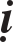 Sa-moân Thích Phoå Minh ôû chuøa Thöôïng Ñònh Laâm thôøi nhaø Teà chuyeân saùm hoái laáy laøm haïnh nghieäp chaùnh, trì tuïng Kinh Phaùp Hoa moãi luùc ñeán phaåm: “Khuyeát Phaùt” töùc lieàn thaáy Boà-taùt Phoå Hieàn cöôõi töôïng Vöông traéng ôû tröôùc maét v.v...Caûm öùng cuûa Toân töôïng Ñöùc Phaät Di Laëc baèng goã trong soâng Ñaït Leä La ôû nöôùc OÂ Tröôøng Na.(Ruùt töø ngoaïi quoác kyù).Trong soâng Ñaït Leä La ôû nöôùc OÂ Tröôøng Na (coøn goïi laø Baèng Tröôïng) taïi baéc AÁn Ñoä coù moät tinh xaù, khaéc chaïm Toân töôïng Ñöùc Di Laëc baèng goã saéc maøu vaøng roøng linh dò, ngaàm thoâng daøi hôn möôøi tröôïng. Sau khi Ñöùc Phaät Dieät doä do Toân giaû Ñaïi A-la-haùn Maït Ñieàn Ñòa taïo neân vaäy. Toân giaû töï suy  nieäm  raèng: “Ñöùc Ñaïi  Sö Thích-ca khi dieät  ñoä ñem ñeä töû giao phoù cho Ñöùc Di Laëc, nhöõng ngöôøi giaûi thoaùt trong Tam hoäi ñeàu laø töø trong Di Phaùp cuûa Ñaïi Sö Thích-ca. Ngöôøi xöng moät tieáng:”Nam Moâ” töùc ban thí cho ngöôøi moät naém thöùc aên vaäy. Boà-taùt sinh leân cung trôøi Ñaâu-suaát, chuùng sinh nöông töïa vaøo ñaâu maø thaáy ñöôïc chaân dung, chæ sôï tu taïo Toân töôïng khoâng töông tôï nhö Dieäu theå. Beøn duøng söùc thaàn thoâng daãn caùc ngöôøi thôï leân cung trôøi Ñaâu-suaát dieän kieán chaân töôùng Ñöùc Di Laëc. Qua laïi ñeán ba laàn, sau ñoù coâng vieäc taïo töôïng môùi hoaøn thaønh. Luùc ôû taïi cung trôøi, ñöùc Di Laëc baûo cuøng Toân giaû maït Ñieàn Ñòa raèng: “Ta duøng Thieân nhaõn xem khaép ba ngaøn Ñaïi thieân theá giôùi, trong ñoù nhö coù ngöôøi taïo hình töôïng ta, ta kín sai caùc ngöôøi haàu thaàn giuùp coâng vieäc ñoù. ngöôøi ñoù nhaát ñònh chaúng rôi vaøo ñöôøng xaáu aùc. Ñeán luùc ta thaønh Phaät, hìng töôïng aáy seõ daãn ñaàu ñöa ngöôøi ñoù ñeán choå ta. Khi aáy ta taùn thaùn raèng: “Laønh thay chuùng sinh caùc oâng ôû trong thôøi chaùnh phaùp töôïng phaùp vaø maït phaùp cuûa Ñöùc Thích-ca taïo hình töôïng töông tôï ta. Vaø khi aáy töôïng seõ bay giöõa hö khoâng toaû phoùng aùnh saùng vaø noùi beä tuïng ngôïi khen. Ngöôøi nghe ñeàu rôi leä maø chöùng ñaéc ñaïo quaû Tam Thöøa”. Toân giaû Maït Ñieàn Ñòa cung kính nhaän laáy yeáu chæ daäy raên, coâng vieäc môùi hoaøn taát vaäy, töï coù Phaùp Phaät Phaùp Taêng löu truyeàn ñeán Ñoâng ñoä vaäy.Caûm öùng cuûa Giang Di taïo Toân töôïng ñöùc Di Laëc. (Ruùt töøTaêng truyeän).Trong thôøi nhaø Taán coù Tieâu Quoác Ñaùi Quyø, töï laø An Ñaïo, ngöôøi con thöù hai od Ñaùi Quyù teân laø Khoaû, töï laø Troïng Nhaõ, toá vaän sau laéng, kheùo gioûi veà binh quoác. Ñaõ mang ñoäi U Chaân cuõng tieáp thöøa chí khíkheùo leùo. Moãi luùc Ñaùi Quyù taïo töôïng ñeàu cuøng döï tham chung lo. Coù Giang Di ôû Teá Döông thuûa nhoû keát baïn chôi thaân vôùi Khoaû. Giang Di töøng nhôø Khoaû taïo Toân töôïng Boà-taùt Quaùn Theá AÂm, raát doác söùc aân caàn lo toan muoán khieán coâng vieäc hoaøn thaønh toát ñeïp, maø töôùng haûo cuûa Toân töôïng chaúng vieân maõn, traûi qua nhieàu naêm maø khoâng thaaønh. Veà sau moäng thaáy coù ngöôøi baûo raèng: “Giang Di ñoái vôùi Ñöùc Quaùn Theá AÂm khoâng ñöôïc söùc gia bò, neân coù theå ñoåi laøm Toân töôïng Boà-taùt Di Laëc”. Ñaùi Khoaû beøn döøng tay laøm töôïng, voäi vieát thö baùo cho Giang Di bieát, chöa kòp gôûi ñi maø thö cuûa gang Di ñaõ gôûi ñeán ñeàu cuøng trong ñeâm ñoù caûm moäng, vaø ñieàu noùi trong thö cuõng ñoàng phuø hôïp. Ñaùi Khoaû vui möøng vôùi Thaàn Thoâng lieàn ñoøi laøm Toân töôïng ñöùc Di Laëc, ñeán luùc buoâng tay, beøn thaønh kheùo ñeïp, môùi ñaàu chaúng xeùt nghó, dung maïo toaû saùng, boãng choác maø thaønh, coù ngöôøi nhaän bieát taùn thaùn caûm ngoä nhaân duyeân chaúng sai vaäy.Caûm öùng cuûa Toân töôïng Boà-taùt Di Laëc do Sa-moân Thích Chieåu Vu tu taïo (Taân luïc).Sa-moân Thích Chieåu Vu xuaát gia töø thuûa thieáu thôøi, raát coù tieáng taêm veà nghóa hoïc, ngaøi thöôøng nguyeä caàu ñöôïc sinh leân cung trôøi Ñaâu- suaát, neân ta phaùp quaùn cung trôøi Ñaâu-suaát, chuù giaûi Nghóa nguyeân boán quyeån, moäng thaáy coù moät Ñoàng töû maëc aùo xanh ñeán baûo raèng: “Ñaïi sö muoán sinh leân cung trôøi Ñaâu-suaát dieän kieán Ñaïi Só Di Laëc thì neân taïo hình töôïng maø tu quaùn chaân dung”. Sau khi tænh moäng, ngaøi lieàn khaéc chaïm goã laøm töôïng. Ñeán luùc ngaøi baûy möôi tuoåi ngaøi thò tòch. Luùc saép tòch ngaøi baûo cuøng Ñoà chuùng raèng: “Toân töôïng ta tu taïo hieän giöõa khoâng trung. Ta theo Toân töôïng aáy maø ñöôïc sinh leân cung trôøi Ñaâu-suaát vaäy.Caûm öùng cuûa Phaùp sö Thích Thuyeân Minh tu taïo Toân töôïng Ñöùc Töø Th baèng goã Chieân Ñaøn cao ba taác.Phaùp sö Thích Thuyeân Minh phaùt nguyeän tu taïo Boà-taùt Toân töôïng Töø Thò khaéc chaïm baèng goã Chieân Ñaøn cao ba taác vaø caàu nguyeän ñöôïc sinh leân cung trôøi Ñaâu-suaát. Ngaøi coù tröôùc thuaät boä Thöôïng sinh Kinh sao goàm boán quyeån roõ nghóa lyù saâu maàu, beøn moäng thaáy Toân töôïng aáy daàn cao lôùn toaû phoùng aùnh saùng saéc maøu vaøng roøng röïc rôõ ñoái tröôùc maët ngaøi maø mæm cöôøi. Ngaøi baïch cuøng Toân töôïng raèng: “Chuùng con caàu nguyeän sinh leân cung trôøi Ñaâu-suaát coù ñöôïc hay chaêng?” Toân töôïng  aáy baûo raèng: “Ta ñaõ ñöôïc Ñaïi Sö Thích-ca Maâu-ni giao phoù, chaúng keå laø ngöôøi kính chuoäng hay keû xaû boû, huoáng hoà laø ngöôøi coù taâm nieämmong caàu”. Noùi lôøi aáy roài, Toân töôïng trôû laïi nguyeân hình. Ngaøi thaàm kín chaúng noùi vôùi ngöôøi khaùc. Sau khi ngaøi thò tòch môùi thaáy ngaøi ghi laïi vieäc aáy trong di thö, neân bieát laø coù söï caûm öùng. Vaø luùc ngaøi thò tòch, coù ngöôøi ôû beân caïnh moäng thaáy coù traêm ngaøn ngöôøi maëc aùo xanh ñeán nghinh ñoùn, ngaøi chæ leân trôøi maø ñi.Caûm öùng cuûa hai Toân töôïng Boà-taùt Quaùn Theá AÂm ôû döôùi goác caây Boà-ñeà.Sau khi Ñöùc Theá Toân nhaäp Nieát-baøn, caùc haøng vua chuùa ôû taïi nöôùc töông truyeàn, nghe Phaät noùi veà haïn löôïng cuûa toøa Kim Cang, beøn ñem hai Toân töôïng Boà-taùt Quaùn Töï Taïi (töùc laø Quaùn Theá AÂm) ñeán neâu moác giôùi ôû hai phía nam baéc vaø ngoài ôû hai phía ñoâng taây. Nghe caùc baäc Laõo ñöùc kyø cöïu noùi raèng: “Thaân hình Toân töôïng Boà-taùt aáy maø aån maát khoâng coøn thaáy töùc Phaät phaùp seõ dieät taän vaäy”. Nay Toân töôïng Boà-taùt ôû goùc phía nam ñaõ aån chìm quaù ngöïc,. Thaùng taùm naêm Kyû Söûu (629) töùc naêm Quaùn thöù ba thôøi Tieàn Ñöôøng, Toân töôïng Phaät sö Huyeàn trang ñeán Taây vöùc. Tính töø naêm Nhaâm Ngoï töùc naêm thöù naêm möôi hai thôøi Chu muïc Vu maõn, luùc ñoù Ñöùc Phaät baûy möôi chín tuoåi, vaøo nöõa ñeâm ngaøy möôøi laêm thaùng hai thì Ñöùc Phaät nhaäp Nieát-baøn ñeán khi ngaøi Huyeàn Trang tôùi ñoù töùc ñaõ caùch moät ngaøn naêm traêm baûy möôi taùm naêm vaäy.Caûm öùng cuûa Toân töôïng Boà-taùt Quaùn Töï Taïi taïi ôû Coâ Sôn nöôùc Ma-kieät-ñaø. (Ruùt töø Ñoàng kyù vaø Töø Aân truyeän).Taïi tinh xaù Chaùnh trung ôû Coâ Sôn nöôùc Ma-kieät-ñaø, coù Toân töôïng ñöùc Boà-taùt Quaùn Töï Taïi thaân hình tuy nhoû nhöng oai thaàn raát lôùn, tay naém hoa sen treân ñaûnh ñaàu ñoäi Toân töôïng Phaät. Töøng coù moät soá ngöôøi boû aên phaùt khôûi yeáu taâm mong muoán thaáy Boà-taùt hoaëc trong baûy ngaøy hoaëc möôøi boán ngaøy cho ñeán moät thaùng haún coù söï caûm öùng, thaáy ñöôïc Dieäu töôùng trang nghieâm oai quang röïc rôõ cuûa Boà-taùt töø trong Toân töôïng löu xuaát an uyû ngöôøi aáy.Xöa kia, vua nöôùc Taêng-giaø-la ôû Nam Haûi vaøo moät buoåi saùng sôùm, duøng göông soi maët mình maø chaúng thaáy hình töôùng cuûa mình, môùi thaáy treân Coâ Sôn trong röøng Ña-la ôû nöôùc Ma-kieät-ñaø coù Toân töôïng Boà-taùt aáy, vua raát caûm möøng chuaån bò moïi thöù ñeå ñeán mong caàu. Khi ñaõ ñeán nuùi ñoù, thaät theå ít töông tôï, nhaân ñoù maø döïng laäp tinh xaù cuùng döôøng moïi thöù. Veà sau caùc vua khaùc cuõng ñeán cuùng döôøng khoâng ngôùt. Nhöõng ngöôøi cuùng döôøng Toân töôïng ñoù sôï moïi ngöôøi ñeán laøm dô baån toân nghi môùi chung quanh Toân töôïng caùch chöøng baûy böôùc ñoùng goã laøm lan coùtheå chaén laïi, ngöôøi ñeán leã baùi chæ ñöùng phía ngoaøi lan coù theå, khoâng ñöôïc ñeán gaàn Töôïng, caùc thöù höông hoa daâng cuùng cuõng töø xa raõi vaøo. Nhö ngöôøi tung raõi maø hoa dính baám treân tay hay treân vai Toân töôïng aáy thì ñeàu cho laø ñieàm toát laønh laø ñöôïc toaïi nguyeän vaäy.Tu taïo Phaùp sö Huyeàn Trang muoán sang ñoù ñeà caàu thænh, môøi mua caùc thöù hoa keát laøm thaønh traøng ñem ñeán nôi choã Toân töôïng, chí thaønh leã baùi taùn thaùn roài, ngaøi quyø thaúng phaùt ba ñieàu nguyeän raèng: “Moät laø ôû taïi Taây vöùc ñeå hoïc roài, trôû veà queâ cuõ (töùc laø Trung Hoa) ñöôïc bình an. Khoâng caùc chöôùng naïn thì nguyeän traøng hoa dính baém treân tay Toân töôïng. Hai laø moïi söï tu taäp Phöôùc Tueä ñeàu nguyeän hoài höôùng caàu sinh veà cung trôøi Ñaâu-suaát ñeå phuïng thôø Boà-taùt Töø Thò, neáu ñöôïc nhö yù thì xin nguyeän traøng hoa dính baém treân hai caùnh tay cuûa Toân töôïng. Ba laø trong Thaùnh giaùo noùi trong chuùng sinh coù moät phaàn khoâng coù Phaät taùnh, Huyeàn Trang con nay töï nghi ngôø khoâng bieát coù phaûi vaäy chaên. Neáu nhö ñeàu coù Phaät taùnh vaø tu haønh coù theå thaønh Phaät thì xin nguyeän traøng hoa dính baém treân coå Toân töôïng”. Noùi xong töø xa ngaøi tung raõi hoa vaø caûm ñöôïc ñuùng nhö lôøi ngaøi caàu nguyeän. Ngaøi ñaõ maõn nguyeän mong caàu, nhöõng ngöôøi chung quanh troâng thaáy ñeàu noùi laø: “Chöa töøng coù vaäy, trong töông lai neáu ñöôïc thaønh Phaät xin neân nhôù nhaân duyeân ngaøy nay, tröôùc vì cöùu ñoä vaäy.Caûm öùng cuûa Luaän sö Giôùi Hieàn ôû chuøa Theá Voâ Yeåm ñöôïc ba v Boà-taùt hieån baøy daïy raên. (Ruùt töø Töø AÂn truyeän).Phaùp sö Huyeàn Trang ñeán nöôùc Ma-ha-ñaø, vaøo chuøa Theá Voâ Yeåm, gaëp ñöôïc Luaän sö giôùi Hieàn laø baäc maø chuùng Taêng toân xöng laø Chaùnh Phaùp Taïng vaäy. Ngaøi giôùi Hieàn baûo Phaùp sö giaùc Hieàn raèng: “OÂng neân vì Ñaïi chuùng maø noùi veà nhaân duyeân beänh khoå cuûa toâi ôû ba naêm tröôùc”. Ngaøi Giaùc Hieàn nghe vaäy ngheïn khoùc nuoát leä maø keå veà duyeân xöa raèng:“Hoøa thöôïng (töùc Giôùi hieàn) ngaøy tröôùc caûm maéc beänh phong, moãi luùc beänh phaùt thì tay chaân ñau nhöùc nhö löûa ñoát kim chaâm vaäy. Ñau nhöùc chôït phaùt döùt suoát hôn hai möôi naêm nhö theá, caùch ba naêm naêm tröôùc ñaây ñau nhöùc chôït raát laém, neân Hoøa thöôïng nhaøm gheùt thaân naøy, muoán boû aên ñeå nhaän laáy söï cheát, beøn trong ñeâm moäng thaáy coù ba ngöôøi trôøi. Moät ngöôøi nhan saéc vaøng roøng, moät ngöôøi nhan saéc nhu löu ly, vaø moät ngöôøi nhan saéc nhö baïc traéng, hình maïo ñoan chaùnh. Nghi dung nheï nhaøng saùng rôõ, ñeán hoûi Hoøa thöôïng raèng: “OÂng muoán boû thaân naøy ö? Trong Kinh noùi raèng: “giaû söû nhö thaân coù caùc thöù khoå cuõng khoâng neânnhaøm chaùn xaû boû”. ÔÛ ñôøi tröôùc oâng töøng laøm vò Quoác Vu naõo haïi laém nhieàu chuùng sinh neân nay phaûi nhaän chòu quaû baùo aáy. Nay oâng neân quaùn nieäm moïi oan traùi xöa kia maø chí thaønh saùm hoái, nhaãn chòu moïi söï ñau khoå, rieâng naêng hoaèng tuyeân Kinh Luaän, töï seõ tieâu maát. Ngay söï oâng nhaøm thaân beänh khoå, troïn khoâng theå heát”. Hoøa thöôïng nghe vaäy roài beøn chí thaønh leã baùi. Ngöôøi nhan saéc vaøng roøng aáy chæ ngöôøi nhan saéc löu ly maø noùi cuøng Hoøa thöôïng raèng: “Ñaây laø Boà-taùt Töø Thò”. Hoøa thöôïng lieàn ñaûnh leã ñöùc Töø Thò maø thöa hoûi raèng:”Giôùi Hieàn con thöôøng caàu nguyeän ñöôïc sinh veà nôi choán cuûa töø Toân. Khoâng bieát coù ñöôïc chaêng?”. Ngöôøi aáy ñaùp raèng: “OÂng neân roäng hoaèng truyeàn chaùnh phaùp veà sau haún seõ ñöôïc sinh veà ñeán ñoù”. ngöôøi nhan saéc maøu vaøng roøng töï noùi raèng:”Ta laø Boà-taùt Maïn-thuø-thaát-lôïi. Chuùng toâi ñang thaáy oâng muoán xaû boû maïng soáng, chaúng laøm lôïi ích cho quaàn sinh neân ñeán khuyeân oâng. OÂng neân theo y lôøi noùi cuûa chuùng toâi maø hieån döông chaùnh phaùp, giaûng giaûi caùc luaän Du giaø v.v... lan toaû khaép ñeán moïi ngöôøi chöa ñöôïc nghe, thaân oâng daàn daàn seõ ñöôïc an oån, chôù buoàn lo beänh khoâng laønh. Coù vò Sa-moân ôû nöôùc Chi-na (Trung Hoa) muoán thoâng hieåu Ñaïi Phaùp, öa thích ñeán hoïc noùi oâng. OÂng coù theå vì maø trao truyeàn ñoù”. Noùi xong boãng nhieân khoâng coøn thaáy nöõa. töø ñoù trôû laïi, caên beänh cuûa Hoøa thöôïng giaûm daàn. Taêng chuùng nghe theá thaûy ñeàu ngôïi ca laø vieäc hieám coù vaäy. Phaùp sö Huyeàn trang ghi cheùp vaøo Thaùnh kyù vaäy.Caûm öùng cuûa Vöông töû Giôùi nhaät caûm ñöôïc Toân töôïng Quaùn Töï Taïi. (Ruùt töø Taây vöùc kyù v.v...).Taïi phía Ñoâng AÁn Ñoä, coù vua nöôùc Kim Nhó teân laø Nguyeät haïi, vua nöôùc Yeát-nhaõ-caùc-xaø teân laø Vu taêng. Ñaïi Thaàn raønh roõ khuyeân taán con cuûa tieân caûm öùng, vì giôùi Nhaät laø em cuûa oâng ta laø Thaùi töû cuûa vua, daùm chaúng höùa, lieàn ñeán tröôùc Toân töôïng ñöùc Boà-taùt Quaùn töï Taïi ôû bôø soâng Caên Giaø, boû aên maø caàu thænh. Boà-taùt beøn hieän hình maø baûo raèng: “Thaân tröôùc cuûa oâng ôø taïi trong röøng naøy laøm vò Tyø-kheo A Luyeän Nhaõ maø tinh caàn khoâng bieáng treã, nöông phöôùc löïc ñoù neân nay ñöôïc laøm Vu töû. vua nöôùc Kim nhó ñaõ phaù hoaïi Phaät phaùp. OÂng tieáp noáiVu vò neân phaûi phaùt huy höng thaïnh, laáy taâm töø bi laøm chí nguyeän khoâng bao laâu seõ laøm vua caû naêm xöù AÁn Ñoä”. Khi ñoù Vu töû Giôùi Nhaät vaâng lôøi chí giaùo maø trôû veà tieáp noái Vu vò, moãi moãi ñeàu y cöù theo Thaùnh ngoân, suoát ba möôi naêm binh lính giaëc daõ chaúng heà daáy ñoäng.Caûm öùng cuûa Linh Töôïng Boà-taùt Quaùn Theá AÂm cuûa Boà-taùt YLôïi Maät Ña ôû Taây vöùc (Ruùt töø truyeän Thích Trí Maõnh).Vaøo thôøi taàn Dieâu Höng, taïi Kinh Trieäu coù Sa-moân Thích trí Maõnh vaân du ñeán Taây vöùc, thuûa thieáu thôøi coù sang nôi Thaùp cuûa Boà-taùt Y- lôïi-maät-ña-la taïi nam AÁn Ñoä, beân caïnh thaùp coù moät ngoâi tinh xaù bò phaù hoaïi ñaõ laâu ngaøy. Trong Thích-ca aáy coù noät Toân töôïng Boà-taùt Quaùn Theá AÂm saéc maøu vaøng roøng, möa söông chaúng heà thaám öôùt thaân töôïng, beøn thaønh Taâm caàu thænh, thaáy giöõa khoâng trung coù loïng che chôû.Theo töông truyeàn cuûa caùc baäc laõo töû noùi raèng: “Xöa kia, coù vò Boà- taùt teân laø Y-lôïi-maät-ña. Vôùi vieäc lôïi sinh luoân nhôù nghó, töø bi thöông cöùu giuùp, raát thöông xoùt chuùng sinh nhaän chòu khoå trong ba ñöôøng, neân phaát nghuyeän tu taïo Toân töôïng Boà-taùt Quaùn Theá AÂm, suoát ba naêm coâng vieäc môùi hoaøn taát. Coù laém söï linh dò caûm ñoäng, nhö coù ngöôøi chuyeân taâm caàu thænh, Toân töôïng vì hieän Dieäu thaân chæ baûo cho ñieàu öôùc nguyeän aáy. Boà- taùt Y Lôi Maät Ña beøn ñoái tröôùc Toân töôïng ñoù maø khôûi taâm nieäm raèng: “Boà-taùt Quaùn Theá AÂm hay dieät khoå trong hai möôi laêm coõi, maø noåi khoå trong ba ñöôøng raát quaù laém. Linh töôïng coù söï caõm thoâng xin giuùp cho theä nguyeän cuûa con cuøng cöùu khoà aáy”. Ñeán ñeâm toái vaøo luùc canh hai. Linh töôïng toaû phoùng aùnh saùng, khaép ñaát trôøi ñeàu saùng röïc, trong aùnh saùng aáy coù thaáy möôøi taùm Ñòa nguïc laø nôi chuùng sinh nhaän chòu toäi khoå, vaø ba möôi saùu thaønh ngaï quyû nhaän chòu khoå, boán möôi öùc khoå cuûa loaøi suùc sinh. Linh töôïng choùng hieän traêm ngaøn quaân lính mang maëc aùo giaùp vaøng, moãi moãi ñeàu caàn naém gaäy dao qua boãng vaøo nôi möôøi taùm Ñòa nguïc, môùi ñaàu töø nguïc A-tyø laàn löôïc ñaäp phaù caùc vaïc soâi loø ñoû, caùc thöù khí cuï laûm khoå chuùng sinh ñeàu phaù hoaïi heát. Khi aáy caùc haøng ñaàu traâu maët ngöïa v.v... heát thaûy lính nguïc ñeàu sinh taâm khieáp sôï neùm vaát caùc thöù khí cuï laøm khoå, maø voäi chaïy ñeán thaønh vua Dieâm-ma taâu cuøng vua raèng: ”Boãng nhieân coù traêm ngaøn quaân lính kî binh maëc aùo giaùp vaøng caàm naém qua nhaän ñaäp phaù vaïc chaûo, phaù hoaïi caùc thöù khí cuï laøm khoå. Noùi Ñòa nguïc boãng bieán thaønh ao maùt, caùc khí cuï laøm khoå ñeàu bieán thaønh hoa sen, heát thaûy toäi nhaân ñeàu lìa khoûi khoå naõo. Ñoù laø söï vieäc chöa töøng thaáy. vaäy phaûi laøm theá naøo?. Vua Dieâm-ma baûo: “ñoù chaúng laø vieäc laøm cuûa Boà-taùt Quaùn Theá AÂm ö?” Chuùng ta khoâng theå saùnh kòp ñöôïc”. Beøn lieàn chaáp tay höôùng veà phöông aáy maø noùi keä raèng:“Kính laïy Quaùn Theá AÂmBaäc Thaàn thoâng töï taïi Hieån baøy traêm ngaøn quaân Phaù tröø vaät ba aùc”.Phaù hoaïi möôøi taùm Ñòa nguïc nhö theá roài, nhieáp hoùa chuùng sinhmaø vì giaûng phaùp. Tieáp ñeán vaøo trong Thaønh ngaï quyû, tay phaûi naém keùo naêm traêm doøng soâng, tay tría naém keùo naêm traêm doøng soâng ôû giöõa khoâng. trung maø tuoâng möa cam loà, heát thaûy ngaï quyû ñeàu ndamo, maø vì noùi Phaùp. Laïi vaøo trong ñöôøng suùc sinh doøng aùnh saùng trí tueä phaù tröø taâm ngu si, maø vì noùi phaùp. Trong moät luùc ñeán khaép ba ñöôøng. Boà-taùt Y-lôïi-maät-ña thaáy vieäc hy höõu aáy, beøn töï hoïa duyeân töôïng khaéc ñaù ghi chuù. Linh töôïng ñoù töùc thì duyeân aáy vaäy. (Rieâng xin noùi raèng: “Vieäc hieám coù aáy, neáu chaúng laø nghieâm chæ cuûa Ñaïi Thaùnh thì khoù nghó baøn. Veà sau kieåm xeùt baûn môùi dòch Kinh Ñaïi thöøa Baûo Vöông coù töôùng lôïi sinh aáy. Laïi xeùt ôû vaên kia, nay muoán khuyeân ngöôøi taïo töôïng vaø ghi laïi duyeân côù maø löu truyeàn v.v... Nay cuõng xin noùi laø trong khoaûng nieân hieäu Hoaèng Theå taïi Trung Hoa coù Tyø-kheo Thi La ñeán nôi Di Tích cuûa Boà-taùt Maät Ña ôû Nam AÁn Ñoä, chuøa Quaùn Theá AÂm aáy vaäy).Caûm öùng cuûa Toân töôïng Boà-taùt Quaùn Theá AÂm ñöùng do caùc Cö só Löu Ñoä v.v... ôû thôøi nhaø Taán tu taïo maø ñöôïc thoaùt khoûi khoå naïn (Ruùt töø Minh töôøng kyù).Trong thôøi nhaø Taán, coù Löu Ñeä voán ngöôøi xöù Lieâu Thaønh, Bình Nguyeân, trong laøng xoùm coù hôn traêm nhaø ñeàu kính phuïng Ñaïi Phaùp, taïo Toân töôïng ñöùng, cuùng döôøng Taêng vi. baáy giôø ñang thôøi nieân Löï Chuùa Moäc vò, taïi huyeän ñoù thöôøng coù söï troán maát, neân Moäc Vò raát oaùn gheùt muoán dieät heát moät thaûnh, moïi ngöôøi ñeàu kinh sôï soá phaän aéc seõ bò gieát heát. Löu Ñoä môùi khieát trai chí thaønh höôùng daãn moïi ngöôøi quy maïng ñöùc Boà-taùt Quaùn Theá AÂm, chæ trong khoaûng khaéc, Moäc vò thaáy coù moät vaät töø giöõa khoâng trunbg bau xuoáng nhieåu quanh nôi coät nhaø ñang ôû, kinh sôï troâng nhìn thì ñoù laø Kinh Quaùn Theá AÂm, sai baûo ngöôøi ñoïc laáy. Moäc Vò beøn hoan hyû xeùt luaät hình gieát haïi, töø ñoù ôû thaønh beøn ñöôïc khoûi haïi v.v...Caûm öùng cuûa Sa-moân Thích Ñaïo taàn xöng nieäm Boà-taùt Quaùn Theá AÂm maø ñöôïc keùo daøi Thoï maïng.(Ruùt töø Ñöôøng Taêng truyeän vaø Boån kyù Caûm truyeän).Taïi tinh xaù Haïnh Ñöôøng ôû nuùi Nguî thöôøng coù Sa-moân Thích Ñaïo Taàn laø ngöôøi soáng cuoái thôøi nhaø Nguî, moäng thaáy coù ngöôøi baûo raèng: “OÂng ñeán naêm ñoù, seõ qua ñôøi luùc boán möôi hai tuoåi”. Sau khi tænh giaác, ngaøi raát lo sôï, beøn doác heát cuûa caûi voán coù maø tu taïo vieäc phöôùc. Coù moät ngöôøi baïn baûo raèng: “Toâi nghe Kinh noùi cuùng döôøng saùu möôi öùc vò Boà- taùt so vôùi moät tieáng xöng nieäm Boà-taùt Quaùn Theá AÂm, phöôùc ñöùc cuûa haivieäc aáy ngang baèng khoâng khaùc. Côù sao oâng chaúng chí taâm quy y ñeå coù theå taêng theâm tuoåi thoï?” Ngaøi môùi caûm nhaän lôøi noùi aáy, suoát boán ngaøy ñeâm chuyeân tinh xöng nieäm, khoâng ngöng nghæ ngaøi ngoài döôùi maøng tröôùng boãng nhieân thaáy coù aùnh saùng töø ngoaøi cöûa soi roïi vaøo vaø thaáy baøn chaân khoâng cuûa Boà-taùt Quaùn Theá AÂm maøu vaøng roøng chieáu saùn baûo cuøng ngaøi raèng: “Nhö coù caûm saâu daøy ñoù. Ñònh nghieäp cuõng coù theå, neáu duyeân ôû quaù khöù vaø hieän taïi caïn côït thì khoå nhoû cuõng khoâng nghieäm. Neáu phaùt taâm quy maïng seõ bieát ñöôïc coù caûm saâu daøy. Neáu nghe maø khoâng xöng nieäm seû nhö duyeân xöa caïn côït vaäy. OÂng xöng nieäm Boà-taùt Quaùn Theá AÂm ö?” Ngaøi veùn maøng troâng nhìn thì laïi chaúng thaáy, buoàn vui laãn loän toaùt ñoã moà hoâi, beøn caûm thaáy thaân theå nheï nhaøng. Beänh taät giaûm bôùt laø do söùc giabò. Veà sau ñöôïc keùo daøi Thoï maïng vaäy.Caûm öùng cuûa ngöôøi phuï nöõ coâ quaïnh ôû Quaän Loã cuùng döôøng Toân töôïng Quaùn Theá AÂm ñaõ raõ muïc. (Tan luïc).Taïi Quaän Loã coù moät phuï nöõ coâ quaïnh, ôû nôi tinh xaù xaáu cuõ, thaáy gaëp ñöôïc khuùc goã ôû trong ruoäng luùa töông tôï nhö Thaùnh töôïng beøn ñem veà toân trí nôi am tranh. Toân töôïng raõ muïc ñoù laáy ra töø ruoäng luùa töôi toát neân ngöôøi phuï nöõ aáy cho laø do söùc cuûa Toân töôïng, beøn ñem phaàn treân thöùc aên cuûa chính mình maø daâng cuùng. Veà sau caûm maéc beänh maø qua ñôøi, traûi qua moät ngaøy noät ñeâm môùi soáng laïi, ngöôøi phuï nöõ aáy ñem ñaát nhaø cuùng döôøng tinh xaù, ñem thaân maét maø taïo Toân töôïng Boà-taùt Quaùn Theá AÂm. moïi ngöôøi laáy laøm quaùi laï neân hoûi veà nguyeân do. Ngöôøi phuï nöõ aáy ñaùp: “Khi toâi cheát bò hai ngöôøi baét giam trong xe löûa maø chôû ñi, boãng nhieân coù moät vò Sa-moân khaép caû thaân theå ñeàu huyû hoaïi noùi cuøng ngöôøi giöõ xe raèng: “Ta thay cho ngöôøi naøy, ngöôøi naøy laø Ñaøn Vieät cuûa ta”. Ngöôøi giöõ xe beøn ñeå xe xuoáng ñaát chaáp tay maø thöa raèng: “ñaïi só xim lôøi, khoâng löôøng ñöôïc söï thaønh thöïc cuûa vua, seõ phoùng thaû ngöôøi nöõ naøy”. Lieàn ñoù vò Sa-moân leân xe löûa ñöa daãn toâi trôû veà nhaø. Khi aáy toâi thöa cuøng vò Sa-moân raèng: “Sö laø maø ñeán cöùu toâi?”. Vò Sa-moân aáy ñaùp: “ta laø Quaùn Theá AÂm, ngöôi khoâng bieát goã raõ muïc luùa ñoù laø töôïng cuûa ta vaäy v.v...”. Toâi ñöôïc lôïi ích nhö theá neân khoâng luyeán tieác ruoäng nhaø maø thoâi”.Caûm öùng cuûa söï tu taïo Toân töôïng Boà-taùt Quaùn Theá AÂm möôøi moät maët ôû nöôùc Kieàu-taùt-la maø ñöôïc khoûi naïn d ch beänh.Sau khi Ñöùc Phaät nhaäp Nieát-baøn tromng khoaûng taùm traêm naêm, taïi nöôùc Kieàu-taùt-la bò naïn beänh dòch lan traøn, ngöôøi cheát ñeán moät nöõa, traûiqua ba naêm maø khoâng döùt naïn, caùc haøng vua toâi cuøng nhau baøn tính laäp theä nguyeän caàu thænh ngöôøi coù taâm Ñaïi bi ôû trong loaøi ngöôøi hay trong loaøi trôøi khaép möôøi phöông theá giôùi aéc ñeán cöùu giuùp. Baáy giôø moäng thaáy coù moät Thaùnh töôïng ñaày ñuû möôøi moät khuoân maët thaân saéc vaøng roøng toaû phoùng aùnh saùng soi chieáu, buoâng tay xoa vaøo ñaûnh ñaàu vua maø noùi raèng: “ta duøng möôøi moät khuoân maët ñeå gìn giöõ quoác vöông”. Sau khi tænh moäng, vua beøn baùo cuøng beà toâi. Vua toâi daân chuùng noäi trong moät ngaøy tu taïo Toân töôïng Boà-taùt Quaùn Theá AÂm möôøi moät maét. Cuøng moät luùc thoaùt khoûi aùch naïn, töø ñoù trôø veà sau trong traêm nhaø chöa moät nhaø caûm maéc naïn dòch beänh aáy nöõa.Caûm öùng cuûa söï tu taïo Toân töôïng Boà-taùt Quaùn Theá AÂm ngaøn tay ngaøn maét maø ñöôïc keùo daøi Thoï maïng.(Ruùt töø trong Kinh Thieân Tyù (töùc laø ngaøn caùnh tay)).Xöa kia, ôû nöôùc Ba La naïi coù moät vò Tröôûng giaû chæ coù ñöôïc moäït ngöôøi con Thoï maïng hôïp ñöôïc chæ möôøi saùu tuoåi. Ñeán naêm möôøi laêm tuoåi, coù moät vò Sa-moân ñi tuaàn töï töøng nhaø maø khuaát thöïc, thaáy tröôûng giaû toû veû lo buoàn khoâng vui, vôï choàng tieàu tuî maët maøy khoâng töôi nhuaän. Vò Sa-moân aáy môùi hoûi Tröôûng giaû: “Côù sao maø khoâng vui?” Tröôûng giaû beøn keå laïi duyeân côù aáy. Vò Sa-moân aáy baûo cuøng Tröôûng giaû raèng: “Chôù phaûi neân lo buoàn chæ laáy söï phaân xöû cuûa baàn ñaïo ñaây thì Thoï maïng ñöùa con aéc ñöôïc laâu daøi”. Khi aáy vò Sa-moân ñaïo phaùp töôïng ñoù duøng ngaøn tay chuù nguyeän suoát moät ngaøy moät ñeâm. Beøn ñöôïc vua Dieâm-ma baûo raèng: “Con cuûa Tröôûng giaû Thò hieän, chæ hôïp möôøi saùu tuoåi, nay ñaõ möôøi laêm tuoåi, ñuùng chæ coøn soáng theâm moät naêm, nhöng nay gaëp ñöôïc duyeân laønh, Thoï maïng seõ ñöôïc keùo daøi ñeán taùm möôi tuoåi, neân ta laïi cuøng baùo cho bieát”. Khi ñoù vôï choàng Tröôûng giaû voâ cuøng vui möøng xaû thí taát caû cuûa caûi ñeå cuùng döôøng chuùng Taêng. Neân bieát Phaùp töôïng ñoù thaät khoâng theå nghó baøn vaäy.Caûm öùng cuûa söï haønh phaùp Toân töôïng ngaøn tay ngaøn maét ôû nöôùc Keá Taân maø ñöôïc khoûi naïn.Xöa kia, taïi nöôùc Keá Taân caûm maéc beänh dòch hoaønh haøn, ngöôøi maéc beänh khoâng qua khoûi moät ngaøy ñeàu cheát. Coù Baø-la-moân Chaân Ñeá baáy giôø ñem Phaùp töôïng aáy maø thi haønh cöùu giuùp trò lieäu, töùc thôøi ñeàu ñöôïc tieâu dieät. haønh beänh quyû Vöông beøn ra khoûi caûnh vöùc nöôùc aáy vaäy.Caûm öùng cuûa caùc ngöôøi con nhaø Ñaïi Baø-la-moân v.v... Caûm ñöôïc Toân töôïng Boà-taùt Quaùn Theá AÂm ngaøn tay ngaøn maét.Xöa kia, coù moät vò Sa-moân phuïng haønh Ñaïi phaùp, theo tuaàn töï maø ñi khuaát thöïc ñeán nhaø Baø-la-moân. Khi ñoù trong nhaø aáy gaëp vò Sa-moân aáy ñeán söôøng coät trong nhaø gaõy ñoå, boán bình chaäu nöôùc ñoå beå, traâu ngöïa böùc ñöùt tuoâng chî töù phía, vò Baø-la-moân ñoù cho raèng: “Vì ngöôøi khoâng toát laønh ñeán nhaø ta neân coù bieán chuyeån quaùi laï naøy”. Vò Sa-moân aáy nghe noùi vaäy beøn baûo cuøng Baø-la-moân ñoù raèng: “OÂng coù thaáy caùc con trong nhaø oâng buïng tröôùng maët söng thaân hình naëng nhoïc aùnh maét môø toái, bôûi quyû naõo haõi ñoù chaêng?”. Baø-la-moân ñoù ñaùp: “Ta ñaõ thaáy tröôùc nhö vaäy”.Vò Sa-moân aáy baûo: “Trong nhaø oâng coù aùc quyû Daï xoa huùt tinh khí cuûa ngöôøi, nay trong nhaø oâng coù caùc chöùng beänh dòch laø do caùc quyû v.v... aáy vaäy. Vì sôï ta neân caùc quyû chaïy troán maø sinh vieäc nhö vaäy”. Lieàn ñoù caùc ngöôøi con beänh khoå ñöôïc döùt tröø, Baø-la-moân neân ñoù noùi raèng: “OÂng coù söùc löïc gì vaäy?”. Vò Sa-moân aáy ñaùp: “Vì ta thaân gaàn Ñaïi Phaùp cuûa Ñöùc Nhö Lai, mang Toân töôïng ngaøn tay neân coù oai thaàn vaäy.” Vôï choàng oâng Baø-la-moân nghe xong hoan hyû maø cuùng döôøng ñoù vaäy.Caûm öùng cuûa söï tu taïo Toân töôïng Baát Khoâng Quyeân saùch ôû nöôùc Nam AÁn ñoä.(Ruùt töø Taây vöùc kyø).ÔÛ nöôùc nam AÁn Ñoä bò hoang pheá, vua toâi khoâng ñöôïc baûo toàn Thoï maïng, daân chuùng raõ tan. vua beøn sai keû söù ñeán caàu thænh Sa-moân Y lôïi maät ña ôû trung AÁn Ñoä ñeán ñeå cöùu giuùp tai öông trong nöôùc nhaø. Ngaøi Y Lôïi Maät Ña ñeán nöôùc ñoù taâu cuøng vua raèng: “Coù Ñaïi Thaùnh Baät Khoâng Quyeân saùch Quaùn Töï Taïi Ñaïi Vöông, neân taïo Toân töôïng thieát trí taïi caùc phía taây nam cuûa thaønh”. vua vaâng theo lôøi daïy aáy lieàn taïo hình töôïng toân trí nôi aùc ôû goùc taây nam cuûa thaønh. Töôïng aáy toaû phoùng aùnh saùng chieáu toaûkhaép moät do tuaàn, vua toâi ñöôïc baûo an Thoï maïng, luùa thoùc toát töôi ñöôïc muøa. daân chuùng töø caùc nöôùc khaùc maãn caûm Toân töôïng ñoù. ôû phía nam cuûa thaønh coù moät ngoâi chuøa cuõ, beøn dôøi caùc laøm laïi chuøa aáy vaäy.Caûm öùng cuûa Dieâu Töø Khuùc ôû Löông Chaâu vì ngöôøi thaân ñaõ qua ñôøi maø tu taïo Toân töôïng Boà-taùt Quaùn AÂm.ÔÛ Löông Chaâu coù Töø Khuùc voán gioøng hoï Dieâu, töø nhoû ñaõ maát caû song thaân. khoâng bieát phaàn an nghóa. Ñeán luùc tröôûng thaønh nghe duyeân baùo aân, caû hai maét ñeàu ñoå leä. Beøn hoïa veõ Toân töôïng Quaùn Töï taïi ngaøn tay ngaøn maét vaø saùu Toân töôïng Quaùn töï taïi toân thôø nôi nhaø cuõ maø cuùngdöôøng. traûi qua moät naêm röôõi, ñeàu khoâng coù ñieàm caûm gì. Ñeán ñeâm möôøi boán thaùng baûy naêm sau, boãng nhieân giöõa khoâng trung coù tieáng goïi: “Töø Khuùc”. Khoâng bieát nguyeân do gì neân Töø Khuùc hoûi ai ñoù. Beøn ñaùp laïi: “Chuùng toâi laø song thaân cuûa ngöôi, luùc soáng phoùng tuùng taïo moïi aùc nghieäp neân bò ñoaï vaøo Ñòa nguïc nuoác hoaøn saét noùng. Ngaøy möôøi taùm thaùng hai naêm tröôùc, coù saùu vò Sa-moân oai quang röïc rôõ vaøo nôi Thaùnh Ñòa nguïc, caùc haøng nguïc toát thaáy vaäy neân sinh taâm cung kính khoâng daùm nieäm¨nguyeät ngaïi. Khii ñaõ vaøo Ñòa nguïc roài, thaâu nhieáp aùnh saùng vì chuùng toâi maø giaûng phaùp. Môùi ñaàu khoâng nhaän bieát, daàn daàn daïy raên daãn duï, lieàn xaû baûo maø sinh leân coõi trôøi coù traêm ngöôøi. Chuùng toâi sinh ôû treân coõi trôøi thöù hai. Môùi ñaàu nhaän bieát ñöôïc laø nhôø aân cuûa ngöôi, nhöng ôû treân coõi trôøi thoï höôûng an vui khoâng ngöøng nghæ neân nhöõng vieäc khaùc deã queân. Vì vaäy maø chuùng toâi ñeán ñaây chaäm treã”. Töø Khuùc hoûi: “Laáy gì laøm chöùng cöù ñeå bieát caùc ngöôøi laø cha meï toâi?” Ñaùp raèng: “Neáu khoâng tin lôøi chuùng toâi noùi thì xem nôi röông vaøng trong kho, vì ngöôi maø caát laïi cho traêm vieân tieàn vaøng”. Noùi xong beøn baët tieáng. Ñeán saùng ngaøy Töø Khuùc xem laïi röông trong kho thaät ñuùng nhö lôøi noùi aáy, buoàn vui daâng traøo laãn loän, thaáy ngaøy giôø hoïa veõ quaû nhieân hôïp vôùi lôøi noùi aáy vaäy.Caûm öùng cuûa Trieäu Vaên Th ôû Kinh Chaâu vì ngöôøi thaân ñaõ qua ñôøi maø ñaép hoïa saùu Toân töôïng Boà-taùt Quaùn Theá AÂm. (Ruùt töø Ty maïng chí).Trieäu Vaên thò ngöôøi xöù Kinh Chaâu, song thaân taø kieán, khoâng tin Tam baûo coøn vaên Thò thì phuïng thôø Boà-taùt Quaùn Theá AÂm. Sau khi song thaân ñaõ qua ñôøi, Vaên Thò khôûi nieäm raèng: “Song thaân ta taø kieán khoâng tin Tam baûo, khoâng bieát thaùc sinh vaøo xöù naøo, ta neân hoïa veõ saùu Toân töôïng Boà-taùt Quaùn Theá AÂm ñeå cuøng cöùu giuùp trong saùu ñöôøng, song thaân ta haù chaúng vaøo trong soá ñoù ö? Beøn thueâ möôùn ngöôøi thôï kheùo gioûi hoïa veõ saùu Toân töôïng Boà-taùt Quaùn Theá AÂm. Chöa gia coâng hoïc veõ maø ñem ñoù moäng thaáy saùu Boà-taùt Quaùn Theá AÂm, Vaên Thò lieàn chaáp tay baùch cuøng saùu Boà-taùt Quaùn Theá AÂm raèng: “Xin nguyeän ruõ loøng töø bi giup1 cho con bieát ñöôïc choã thaùc sinh cuûa cha meï con”. Khi aáy, Ñöùc ñaïi Bi Quaùn Theá AÂm baûo vaên Thò raèng:’ Cha ngöôi bò ñoaï trong Ñòa nguïc thieâu ñoát nhaän chòu toäi khoå noùng ñoát. Ngöôi hoïa veõ Toân töôïng ta neân ta sang Ñòa nguïc ñoù toaû phoùng aùnh saùng maø giaûng phaùp cöùu khoå ôû choán Ñòa nguïc”. Ñöùc Ñaïi töø Quaùn Theá AÂm baûo raèng: “Neáu dôøi vaøo trong loaøi ngaï quyû, ta seõ vì cöùu giuùp. chæ vì meï cuûa ngöôi ñoaï trong loaøi ngaõ Quyû, ta sang coõi aáy buoâng tay röôùi möa cam loà khieán ñöôïc no ñuû, maø vì noùiPhaùp”. Ñöùc Sö Töû voâ Uyù Quaùn Theá AÂm baûo raèng: “Neáu dôøi sinh trong oaøi suùc sinh, ta seõ veà cöùu giuùp ñoù”. Ñöùc Thieân Nhaân Tröôïng Phu Quaùn Theá AÂm baûo raèng: “Neáu chuyeån sang trong loaøi ngöôøi, ta seõ hieån baøy daãn ñöôøng ñeán Tònh ñoä”. Ñöùc Ñaïi Phaïm thaâm Vieãn Quaùn Theá AÂm baûo raèng: “Neáu chuyeån sinh treân coõi trôøi. Ta seõ vì cöùu giuùp luùc ñaém chìm khoå maø ra khoûi ba coõi”. Saùu Ñöùc Boà-taùt Quaùn Theá AÂm noùi nhö theá roài, boãng nhieân giaùc ngoä, ñeán luùc hoïc veõ vöøa môùi thaønh, Toân töôïng lieàn toaû phoùng aùnh saùng, ôû xa troâng thaáy nhö coù aùnh saùng ñeøn ñuoác, nhöng ôû gaàn troâng thaáy aån maát. Cha meï cuûa Vaên Thò ñeán baøo moäng, hai ngöôøi ñeàu doùng veû Tröôïng Phu cöôõi maây saéc tía maø ñeán baûo cuøng Vaên Thò raèng: “Chuùng toâi nhôø ñöôïc Boà-taùt Quaùn Theá AÂm ñeán cöùu giuùp vaõng sinh veà coõi Tònh ñoä v.v... “. Nhöõng ngöôøi nghe ñeàu cho ñoù laø song thaân cuûa Vaên Thò ñeán baùo moäng vaäy.Caûm öùng cuûa hai Toân töôïng Boà-taùt Quaùn Theá AÂm vaø Ñ a TaÏng ñöôïc ñaép hoïa taïi Haøn Chaâu, thôøi nhaø Löông.Treân vaùch töôøng Ñoâng Long ôû chuøa Thieän Tòch taïi huyeän Ñöùc Döông, Haøn Chaâu coù hoïa veõ hai Toân töôïng Boà-taùt Quaùn Theá AÂm vaø Ñòa Taïng töôùng maïo ñeàu laø Taêng töôùng v.v... baøy maø ngoài. Ñöôïc hoïc veõ trong thôøi nhaø Löông. Baáy giôø moïi ngöôøi ñeán chieâm leã, Toân töôïng toaû phoùng aùnh saùng röïc rôõ khaùc laï.Ñeán naêm Laân Ñöùc thöù nhaát (664) thôøi Tieàn Ñöôøng, trong chuøa coù vò Taêng chieâm ngöôõng Toân töôïng, muoán coù söï khaùc thöôøng, beøn ñem luïa quyeân ñeán bvach1 töôøng moâ taû Toân töôïng maø cuùng döôøng, Toân töôïng toaû phoùng aùnh saùng chaúng khaùc. khi aáy moïi ngöôøi ñua nhau ñeán moâ taû coù laém nhieàu. Ñeán naêm Laân Ñöùc thöù ba (666) thôøi Tieàn Ñöôøng, Vöông Kyù ra traán nhaäm Tö Chaâu Thöù Söû, ñang vì moâ taû, tinh thaønh cuùng döôøng, Ñoaøn thuyeàn cuøng ñi coù ñaém chìm bôûi gaëp soùng gioù aáy, chæ moät chieác do Vöông Kyù ñi khoâng ngaïi gì, neân bieát ñöùc Boà-taùt hoaèng thí Ñaïi töø bi coù ñöôïc söùc löïc nhö theá.Ñeán naêm Thuyø Cuûng thöù hai (684) thôøi Tieàn Ñöôøng, Voõ Haäu (Voõ Chieáu) nghe Toân töôïng nhö theá, baûo ngöôøi thôï moâ taû, aùnh saùng cuõng toaû phaùt nhö tröôùc, beøn toân trí taïi Noäi Ñaïo traøng maø cuùng döôøng. Ñeán naêm Ñaïi Lòch thöù nhaát (766) thôøi Tieàn Ñöôøng coù vò Ñaïi Ñöùc ôû chuøa baûo Thoï vaøo noäi Ñaïo traøng thaáy töôùng aùnh saùng khaùc laï neân taáu trình. vua ÑAÏi Toâng (Lyù Döï 763-780) môùi phaùt taâm chí thaønh ñaûnh leã taùn thaùn. Luùc aùnh saùng aáy hieän khaép trong nöôùc nhaø ñeàu ñöôïc an thaùi. Veà sau coù ngöôøi vôï cuûa moät thöông nhaán mang thai ñeán hai möôi taùm thaùng maøkhoâng sinh nôû, boãng thaáy ñöôïc töôùng aùnh saùng coaû Toân töôïng, beøn lieàn moâ taû nhaát taâm phaùt nguyeän ôû tröôùc Boà-taùt, ñeâm ñoù beøn sinh ñöôïc moät ngöôøi con trai, töôùng toát ñoan nghieâm, moïi ngöôøi troâng thaáy ñeàu hoan hyû.Caûm öùng cuûa Lyù Trieäu Ñaõi ôû Ngaïc Huyeän, Ung Chaâu vì thaân phuï ñaõ qua ñôøi maø tu taïo Toân töôïng Boà-taùt Ñaïi Theá Chí.Lyù Trieäu Ñaõi, ngöôøi xöù Huyeän ngaïc, ung Chaâu, thaân phuï Trieäu Ñaõi khôûi sinh aùc kieán, baøi baùt cho laø khoâng coù Phaät phaùp, beøn caûm moäng bò thaàn quôû traùch, nhaân ñoù oùi maùu maø cheát. Trieäu Ñaõi voán doác taâm quy y höôùng Boà-taùt Theá Chí, chuyeân tinh nieäm Phaät, laïi vì muoán cöùu khoå cho thaân phuï, neân taïo Toân töôïng Boà-taùt Ñaïi Theá Chí cao ba thöôùc. Môùi ngaøy ñaàu tieân khaéc hoïc, boãng nhieân quaû ñaát rung ñoäng, moïi ngöôøi cho laø Ñaát chaán ñoäng, suy tìm moïi söï toát xaáu. Traûi qua hai thaùng coâng vieäc môùi hoaøn taát. Trieäu Ñaõi beøn moäng thaáy coù moät ngöôøi thaân saéc vaøng roøng treân ñaàu ñoäi muõ baùu ñeán baûo raèng: “OÂng coù bieát côù sao ngaøy tröôùc quaû ñaát chaán ñoäng chaêng? Ta laø Boà-taùt Ñaïi Theá Chí, vì ngöôi taïo hình töôïng ta, neân ta ñaùp laïi söï thænh caàu cuûa ngöôi maø ñeán theá giôùi naøy, luùc caát chaân luùc ñaët chaân, khaép caû Ñaïi thieân ñeàu chaán ñoäng. Chuùng sinh trong ba ñöôøng xaáu aùc ñeàu ñöôïc lìa khoå. Ta y cöù theo nieäm Phaät moân, nhaäp voâ sinh nhaãn, nhieáp laáy chuùng sinh ôû möôøi phöông xöng nieäm Phaät. Ngöôi taïo hình töôïng vaø kieân tu nieäm Phaät, thaân phuï cuûa ngöôi ñaõ thoaùt khoûi ôû choán Ñòa nguïc, tu nhieáp daãn ñöa veà coõi Tònh ñoä”. Nghe noùi theá roài, Trieäu Ñaõi ngöôùc maét muoán chieâm leã, boãng nhieân tænh moäng buoàn vui laãn loän, Trieäu Ñaõi tinh taán tu nieäm chaúng pheá boû.32-C aûm öùng cuûa Boà-taùt Ñ a Taïng ôû thôøi Quaù khöù laøm ngöôøi nöõ tìm choã meï thaùc sinh maø cöùu khoå (Ruùt töø Kinh vaên).Trong thôøi quaù khöù traûi qua A Taêng Kyø Kieáp khoâng theå keå coù ñöùc Phaät ra ñôøi hieäu laø Giaùc Hoa Ñònh Töï taïi Vöông Nhö Lai ôû trong thôøi töôïng Phaät coù moät Baø-la-moân nöõ ñaõ nhieàu ñôøi chöùa phöôùc saâu daøy, moïi ngöôøi ñaàu kinh neå. Ngöôøi meï tin theo taø kieán kinh khi Tam baûo. khi aáy Thaùnh nöõ baøy nhieàu chöôùc phöông tieän ñeå khuyeân nhuû meï khieán sinh chaùnh tín, nhöng baø ta chöa tin haún, chaúng bao laâu baø aáy cheát, thaàn hoàn sa ñoaï vaøo Ñòa nguïc voâ giaùn. Baáy giôø Thaùnh nöõ beøn baùn nhaø ñaát, saém nhieàu höông hoa vaø caùc thöù cuùng cuï, ñeán nôi chuøa thaùp Phaät cuùng döôøng cung kính chieâm leã toân dung maø töï suy nghó raèng: “Ñöùc Phaät laø ñaáng Ñai giaùc. Neáu Ñöùc Phaät coøn truï ôû ñôøi, khi meï ta maát, ta ñeán baïch hoûiÑöùc Phaät, haún seõ roõ bieát choå thaùc sinh cuûa meï ta”. Khi aáy Ñöùc Phaät ôû giöõa hu khoâng maø baûo raèng: “Ngöôøi nöõ kia chôù neân buoàn raàu quaù laém, nay ta baûo cho ngöôi bieát choã thaùc sinh cuûa meï ngöôi. Ngöôi neân sôùm trôû veà nhaø, ngoài ngay ngaén nghó töôûng danh hieäu ta, töùc seõ bieát choåõ thaùc sinh cuûa meï ngöôi”. Thaùnh nöõ beøn trôû veà nhaø, vì thöông nhôù meï neân Thaùnh nöõ ngoài ngay ngaén xöng nieäm danh hieäu Phaät. Traûi qua moät ngaøy moät ñeâm boãng nhieân thaáy töï thaân mình ñeán nôi moät bôø bieån, nöôùc trong bieån ñoù soâi suøng suïc, coù nhieàu thuù döõ thaân theå toaøn baèng saéc bay nhaõy treân bieån, thaáy coù caùc ngöôøi nam nöõ ñaâng ñeán traêm ngaøn muoân öùc noåi chìm trong bieån, bò caùc thuù döõ giaønh nhau aên thòt. Laïi thaáy Quyû Daï Xoa thaân hình laï luøng. khi aáy Thaùnh nöõ noûi moät Quyû Vöông teân laø Voâ Ñoäc raèng: “Ñaây laø xöù naøo?” Voâ Ñoäc ñaùp raèng: “Ñaây laø lôùp bieån thöù nhaát ôû phía taây nuùi Ñaïi Thieát Vi”. Thaùnh nöõ hoûi raèng: “Toâi nghe trong nuùi Thieát Vi coù Ñòa nguïc, ñieàu aáy coù thaät chaêng?” Vo Ñoäc ñaùp raèng: “Thaät laø Ñòa nguïc”. Thaùnh nöõ laïi hoûi: Vì nhaân duyeân gì maø nöôùc trong bieån naøy soâi suøng suïc vaø coù nhieàu ngöôøi toäi nhö theá”. Quyû Vöông ñaùp raèng: “Ñoù ñeàu laø nhöõng chuùng sinh taïo nghieäp aùc ôû trong coõi Dieâm phuø Ñeà vöøa môùi cheát trong khoaûng boán möôi chín ngaøy khoâng ngöôøi keá töï veà taïo caùc thöù coâng ñöùc ñeå cöùu khoå naïn. Luùc soáng keû ñoù laïi khoâng gaây nhaân laønh neân phaûi cöù theo baûn nghieäp maø nhaän chòu quaû baùo nôi Ñòa nguïc, töï nhieân hoï phaûi loäi qua bieån naøy. Veà phía ñoâng bieån naøy caùch chöøng moät muoân do tuaàn laïi coù moät bieån nöõa, noåi khoå ôû bieån ñoù gaáp boäi hôn bieån naøy, phía ñoâng cuûa bieån ñoù laïi coù moät bieån nöõa, nhöõng söï thoáng khoå ôû bieån ñoù laïi gaáp boäi hôn nhieàu, ñoù ñeàu do ba nghieäp aùc maø chieâu caûm quaû khoå, neân goïi ñoù bieån nghieäp trong ba ñöôøng”. Thaùnh nöõ laïi hoûi: “Ñòa nguïc ôû ñaâu?”. Voâ Ñoäc ñaùp: “Trong ba bieån aáy ñeàu laø Ñaïi Ñòa nguïc. Soá ñoù coù ñeán traêm ngaøn, moãi moãi ñeàu rieâng khaùc”. Thaùnh nöõ laïi hoûi: “Meï toâi môùi cheát gaàn ñaây khoâng bao laâu maø khoâng bieát thaùc sinh vaøo xöù naøo?” Quyû Vöông Voâ Ñoäc hoûi: “Thaân maãu cuûa Boà-taùt khi coøn soáng quen laøm nhöõng nghieäp gì?” Thaùnh nöõ ñaùp raèng: “Meï toâi meâ tín taø Ñaïo, khinh cheâ Tam baûo. Hoaëc coù luùc taïm thôøi nhöng roài chaúng kính”. Vo Ñoäc laïi hoûi: “Thaân maãu cuûa Boà-taùt teân hoï laø gì?” Thaùnh nöõ ñaùp: “Thaân phuï vaø thaân maãu toâi ñeàu gioøng doûi Baø-la-moân. Thaân phuï toâi hieäu laø Thi La Thieän Kieán, thaân maãu toâi hieäu laø Duyeät Ñeá Lôïi”. Quyû Vöông Voâ Ñoäc noùi: “Thaùnh giaû haõy trôû veà chôù neân lo buoàn quaù laém, toäi nöõ Duyeät Ñeá Lôïi ñaõ ñöôïc sinh leân coõi trôøi caùc nay ba ngaøy. Nhaân söï hieáu thuaän cuûa ngöôøi con vì meï maø thieát cuùng tu phöôùc, chaúng chæ Thaân maãu cuûa Boà-taùt ñöôïc giaûi thoaùt, maø ngaøy ñoù caùc toäi nhaân ñueà ñöôïc anlaïc, ñoàng ñöôïc thaùc sinh veà caùc coõi trôøi”. Thaùnh nöõ nhö moäng mô chôït tænh beøn roõ bieát, lieàn ñoái tröôùc thaùp töôïng Ñöùc Giaùn Hoa Ñònh Töï taïi Vöông Nhö Lai maø phaùt lôøi theä nguyeän raèng: “Nguyeän toâi cuøng taän ñôøi kieáp ôû töông lai neáu coù nhöõng chuùng sinh nhaän chòu khoå thì toâi roäng baøy caùc phöông tieän khieán hoï ñöôïc giaûi thoaùt”. Quyû vöông Voâ Ñoäc luùc baáy giôø laø Boà-taùt Taøi Thuû ngaøy nay, coøn Baø-la-moân nöõ laø Boà-taùt Ñaïi taïng vaäy.Caûm öùng cuûa Toân töôïng Boà-taùt Ñ a Taïng ñöôïc ñaép hoïa ôû chuøa Phaùp tu taïi Ích Chaâu thôøi Tieàn Ñöôøng ïTaïi chuøa Phaùp tuï ôû Quaùch haï, Ích Chaâu coù ñaép hoïa moät Toân töôïng Boà-taùt Ñaïi Taïng ngoài caùch thaèng saøng duoåi chaân cao khoaûng taùm, chín taác. Toân töôïng aáy voán do Tröông Taêng Dieâu ñaép hoïa. Ñeán thaùng baûy naêm Laân Ñöùc thöù hai (665) thôøi Tieàn Ñöôøng coù vò Taêng ôû trong chuøa ñoà hoïa töø Toân töôïng ñoù ñöôïc moät baûn, toaû phoùng aùnh saùng chôït aån chôït hieän tôï nhö voøng vaøng, phaàn nhieàu ñoàng nhö aùnh saùng goác, vaø cöù theá laàn löôïc ñoà hoïa löu xuaát vaø ñeàu toaû phoùng aùnh saùng. Thaùng taùm naêm ñoù, vua Thaùi Toâng (Lyù Theá Daân) ban saéc tìm moät baûn ñöa vaøo cung ñeå cuùng döôøng. Hieän nay ôû khaép trong ngoaøi thaønh moïi ngöôøi ñoà hoïa Toân töôïng aáy maø cuùng döôøng thaûy ñeàu toaû phoùng aùnh saùng. Neân bieát oai löïc cuûa Phaät thaät chaúng theå löôøng (ÔÛ nhaø rieâng coù moät baûn nhöng chaúng rieâng daãn ghi).Caûm öùng cuûa Toân töôïng Ñ a Taïng khaéc treân ñaàu gaäy ôû nhaø Löu Th Lang taïi huyeän Kim Thuûy, Giaûm Chaâu, thôøi Tieàn Ñöôøng.(Taân luïc).Quan Thò Lang ôû huyeän Kim Thuûy, giaûn Chaâu voán gioøng hoï Löu coù coâng vieäc sang nhaø ngöôøi xoùm gieàng, giöõa ñöôøng löôïm nhaëc ñöôïc chieác gaäy, thaáy treân ñaàu ñeàu coù khaéc hình töôïng maø khoâng bieát laø töôïng gì, beøn ñem veà ñeå trong vaùch nhaø, traûi qua nhieàu naêm khoâng nhôù ñaët ñeå taïi ñaâu. Veà sau caûm maéc beänh maø qua ñôøi, nôi tim coøn aám noùng neân chöa an taùng, qua moät ngaøy hai ñeâm sau soáng laïi, Thò Lang rôi leä hoái haän töï traùch loãi quaù, vaät vaû thaân mình nôi ñaát, ngöôøi nhaø hoûi veà nguyeân do. Thò Lang ñaùp raèng: “Luùc toâi môùi cheát coù hai minh quan cöôõi ngöïa aùp ñaëc tröôùc sau daãn ñeán nôi choã vua Dieâm-ma. vua toû veû töùc giaän tröøng maét troâng nhìn. khi aáy, coù moät vò Sa-moân dung maïo xaáu xí ñeán nôi saûnh, vua thaáy lieàn toû veû cung kính töø choã ngoài ñöùng daäy maø quyø thaúng thöa cuøng Sa-moân aáy raèng: “Ñaïi só coù nhaân duyeân gì maø ñeán nôi naøy?”. VòSa-moân aáy baûo: “Thò Lang, ngöôøi bò oâng baét goïi laïi laø Thí chuû cuûa ta naêm xöa tröôùc, neân nay ta muoán cöùu ñoù”. Vua Dieâm-ma moùi: “Nghieäp ñaõ quyeát ñònh, vaäy vieäc naøy phaûi laøm sao?” Vò Sa-moân aáy baûo: “Xöa kia, nôi cung trôøi Ñao-lôïi, ta nhaän söï phoù thaùc cuûa Ñöùc Phaät Thích-ca Nhö Lai hay vì cöùu vôùt nhöõng chuùng sinh taïo nghieäp ñaõ coá ñònh, haù tröø Thò Lang ra sao?”. Vua Dieâm-ma noùi: “Chí nguyeän cuûa Ñaïi só kieân coá khoâng lay ñoäng nhö nuùi Tu Di, neân toâi phaûi thaû ngöôøi baøy trôû laïi nhaân gain”, Vò Sa-moân aáy hoan hyû naém tay toâi daãn trôû veà coõi soáng. Ñeán khi töø bieät, toâi hoûi vò Sa-moân “ Khoâng bieát oâng laø ngöôøi naøo maø ñeán vöùu vôùt toâi vaäy?” Vò Sa-moân aáy baûo: “Ta laø Boà-taùt Ñòa Taïng, luùc bình sinh ngöôi ñi giöõa ñöôøng thaáy hình töôïng ta, ngöôi ñem veà nhaø ñaët ñeå trong vaùch töôøng. Ngöôi coù nhôù vieäc aáy chaêng?” Noùi lôøi ñoù roài, boãng nhieân aån maát. Ñaõ thaáy ñöôïc söï thaéng lôi ñoù, toâi nghó nhôù ngaøy xöa bieán löôøi, neân töï hoái traùch maø thoâi”. Moïi ngöôøi nghe theá ñeàu ngôïi ca laø ñieàu khaùc laï, thaáy nôi vaùch coù Toân töôïng treân ñaàu gaäy, beøn gia coâng khaéc chaïm veõ hoïa thaønh Toân töôïng cao naêm taác toaû phoùng aùnh saùng. Vaø toân trí taïi trong nhaø, xaû theá moïi vaät laøm thaønh tinh xaù ñeà hieäu laø Vieän Ñòa taïng vaäy.Caûm öùng cuûa Boà-taùt Ñ a Taïng cöùu naïn aùc quyû ôû nhaø Tröôûng giaû Kieàu Ñeà.(Ruùt töø Ñòa Taïng Ñaïi Ñaïo Taâm Khu saùch phaùp v.v...).Xöa kia, khi ñöùc Nhö Lai ñang coøn ôû taïi nuùi Linh Thöùu. Baáy giôø Boà-taùt Ñòa Taïng vaân du khaép caùc coõi nöôùc ñeå giaùo hoùa chuùng sinh. Boà- taùt ñeán nôi nhaø Tröôûng giaû Kieàu Ñeà ôû döôùi nuùi Tyø Phuù la, trong nhaø Tröôûng giaû ñoù bò Quyû ñoaït maát tinh khí, trong nhaø coù naêm traêm voer ñeàu bò meâ man ñeán noåi khoâng hay bieát gì, traûi qua möôøi ngaøy Boà-taùt thaáy vaäy lieàn khôûi taâm nieäm raèng:“Thaät laø khoå thay! Thaät ñaùng ñau xoùt! ôû trong ñôøi coù nhöõng vieäc khoâng theå noùi nhö vaäy. Ta nay thöông xoùt nhöõng chuùng sinh naøy, neân vì cöùu giuùp”. Nghó noùi nhö vaäy roài, Boà-taùt lieàn bay boãng thaân hình sang nuùi Linh thöùu, baïch cuøng Ñöùc Phaät raèng: “Con thaáy nhaø oâng Tröôûng giaû Kieàu Ñeà coù hôn naêm traêm ngöôøi ñeàu bò aùc quyû ñoaït maát tinh khí, meâ man nôi ñaát ñaõ traûi qua vaøi ngaøy. Thaáy vaäy, con sinh taâm xoùt thöông sinh taâm muoán cöùu hoä, cuùi xin Ñöùc Theá Toân höùa khaû cho con thieát baøy phöông phaùp cöùu giuùp ñoù. Khieán aùc quyû haøng phuïc nôi ngöôøi, khieán caùc haønh giaû ñeàu tuyø yù sai söû, vaø khieán Tröôûng giaû trôø laïi nhö xöa cuõ”. Baáy giôø Ñöùc Theá Toân töø treân ñaûnh ñaàu toaû phoùng aùnh saùng soi chieáu ñeán thaân hình Boà-taùt Ñòa Taïng. Khi ñoù, trong chuùng hoäi, moãi moãi ngöôøicuøng noùi vôùi nhau raèng: “Ngaøy nay ñöùc Nhö Lai toaû phoùng aùnh saùng soi chieáu thaân Boà-taùt. Boà-taùt aáy töï nhieân thaønh Ñaïi Phaùp giaùo hoùa chuùng sinh”. Khi aáy Boà-taùt Ñòa Taïng baïch cuøng Ñöùc Phaät raèng: “baïch Ñöùc Theá Toân, nay con coù moät thaàn chuù hay khieán döùt maát taø taâm, laïi sai söû caùc quyû v.v... ôû trong thôøi quaù khöù ñaõ traûi qua voâ löôïng voâ soá kieáp laâu xa. Baáy giôø coù Ñöùc Phaät hieäu laø Thieân Quang Vöông. Sau khi Ñöùc Phaät ñoù dieät ñoä ôû trong thôøi Töôïng Phaùp, con ñang laø keû phaøm phu, coù moät Tieân nhaân ôû nuùi Caâu ñaëc La kheùo haønh caùc Ñaïo thuaät. Con thaáy caùc chuùng sinh bò Quyû naõo haïi nhö nhaø oâng Tröôûng giaû hieän nay vaäy. Khi aáy con phaùt theä nguyeän: “Neáu gaëp ñöôïc baäc Thieän Tri Thöùc, con seõ caàu hoïc phöông phaùp ñeå nhieáp phuïc”. Nghó noùi vaäy roài, con lieàn sang nuùi Caâu Ñaëc La noùi cuøng Tieân nhaân aáy. Tieân nhaân aáy thaáy con maø sinh taâm hoan hyû. Con beøn hoïc hoûi phöông phaùp ôû Tieân nhaân aáy khieán con ñöôïc môû roõ, döï bieát muoân lyù döùt tröø aùc nghieäp. Vaø, caùc aùc quyû ñeàu phuïc taâm mình. con khieán hoï phaùt Ñaïo taâm, chæ trong khoaûnh khaéc taát caû chuùng sinh nhaän chòu khoå nôi choán Ñòa nguïc moãi moãi ñeàu ngoài treân hoa sen, caùc khoå ñeàu döùt. baáy giôø Tieân nhaân aáy thaáy con coù ñöôïc thaàn löïc nhö vaäy, beøn vì thoï kyù maø noùi raèng: “OÂng ôû nôi voâ löôïng voâ soá theá giôùi ñöôïc chö Phaät cuøng thoï kyù cho oâng teân laø Ñòa Taïng. Vaø ôû trong ñôøi aùc naêm tröôïc, caùc haøng ngöôøi trôøi bò sa ñoaï nôi Ñòa nguïc, oâng phaûi thöôøng neân hoùa hieän thaân hình maø cöùu ñoä chuùng sinh khieán ñöôïc ra khoûi khoå naïn, nhö nguyeân baûnkhoâng khaùc”. Nay con sang nhaø oâng Tröôûng giaû ñoù ñeå vì cöùu ñoä, mong Ñöùc Theá Toân höùa thuaän cho con”. Vaø Boà-taùt lieàn sang chuyeån hoùa hôn naêm traêm ngöôøi ñoù ñoàng moät luùc soáng laïi tænh taùo nhö cuõ.Caûm öùng cuûa vua nöôùc Di Ñeà ñaép hoïa naêm Toân töôïng Ñaïi Löïc maø thoaùt khoûi beänh quyû.(Taân luïc).Coù vò Phaùp sö ngöôøi Thieân Truùc keå raèng: “Sau khi Ñöùc Phaät dieät ñoä trong khoaûng thôøi ba moät ngaøn traêm naêm, taïi nöôùc Di Ñeà coù traêm aùc quyû vaøo nhieåu loaïn, taät beänh hoaønh haønh, daân chuùng thoáng khoå cheát non laém nhieàu. vua toâi ñaïi chuùng cuøng baøn tính vôùi nhau raèng: “Xöa kia, Ñöùc Phaùp Vöông voâ thöôïng giao phoù naêm vò Boà-taùt ñaïi löïc baõo hoä gìn giöõ coõi nöôùc cuûa chuùng ta, nhöng vì chuùng ta vaän tröôùc khoâng coù theå maén, treân thì huyû hoïa söï daïy baûo cuûa ñaáng phaùp Vöông, döôùi thì naùo loaïn vaän baùu cuûa nöôùc nhaø, tieán thì nhuïc nhaõ vôùi Tieân Vöông, luøi thì xem thöôøng vua sau, vaäy laøm sao ñeå tröø yeâu quaùi môùi khoûi tai hoïa”. Baáy giôø coù vò Quan coù trí tueä taâu cuøng vua raèng: “Phaûi neân ñaép hoïaToân töôïng naêm vò Boà-taùt ñaïi löïc, thieát laäp trai hoäi Nhaân Vöông, keùo daøi vaän baùu cuûa nöôùc nhaø döùt tröø tai hoïa trong daân chuùng”. Lieàn ngay ngaøy moàng taùm thaùng gieâng, vua ban saéc daân chuùng trong nöôùc khieán ñaép hoïa Toân töôïng naêm vò Boà-taùt Ñaïi löïc, vua toâi daønh caùc thöù boâng tô mòn ñeïp nhaát ñeå ñaép hoïa. Ñeán ñaàu ñaâm veõ maøu môùi khaép, Boà-taùt Kim- Cang-ba-la-maät-Ña toaû phoùng aùnh saùng naêm saéc, Boà-taùt Kim Cang Baûo toaû phoùng aùnh saùng xanh, Boà-taùt Kim Cang Döôïc xoa toaû phoùng aùnh saùng saéc maøu löu ly, Boà-taùt Kim Cang Lôïi toaû phoùng aùnh saùng saéc maøu vaøng roøng, töï nhieân soi chieáu khaép trong coõi nöôùc nhö giöõa ban ngaøy. vua toâi vui möøng, nhöõng ngöôøi gaëp ñöôïc aùnh saùng ñoù thaân taâm an laïc. Caùc thaàn aùc quyû thaáy aùnh saùng ñoù lieàn ra khoûi coõi nöôùc. Neáu ngöôøi ñaõ vaøo cöûa cheát beøn ñöôïc soáng laïi, neáu ngöôøi ñang luùc maéc beänh thì tieâu tröø an oån. Ñoàng trong moät luùc khaép caû coõi nöôùc ñeàu ñöôïc an oån, moïi ngöôøi thaâm taâm khoaùi laïc nhö vaøo thieàn Ñònh, ñeán canh ba caùc Toân töôïng môùi thaâu aån aùnh saùng. Töø ñoù trôû veà sau, khaép trong coõi nöôùc khoûi haún traêm thöù beänh taät. Moãi naêm theo leä thöôøng cöù ñeán ngaøy moàng taùm thaùng gieâng, thieát laäp trai hoäi Nhaân Vöông cuùng döôøng Toân töôïng naêm Boà-taùt ñaïi löïc. Gaàn bao naêm trôû laïi nay lieân tuïc khoâng ngöng döùt.Caûm öùng cuûa Toân töôïng Boà-taùt Dieät Aùc Thuù do Sa-moân Thích Phaùp An ôû chuøa Phaùp tuï tu taïo.(Taân luïc).Sa-moân Thích Phaùp An ôû chuøa Phaùp tuï, haønh trí phaùn saùm Phöông daúng, traûi qua nhieàu ngaøy chuyeân tu maø khoâng öùng nghieäm gì, beøn ñeán tröôùc Toân töôïng than khoùc töï traùch, moäng thaáy coù moät vò Thaàn ñoäi muõ khaùc laï ñeán baûo cuøng ngaøi raèng: “OÂng coù toäi naëng, saùm hoái khoâng theå kòp”. Ngaøi hoûi: “Toâi coù nhöõng toäi gì naëng?”. Thaàn baûo: “OÂng phaïm duøng vaät cuûa Taêng thöôøng truù, toäi ñoù khoù dieät”. Ngaøi hoûi: “Vaäy coù phaùp phöông gì ñeå dieät toäi aáy chaêng?” Thaàn baûo: “OÂng neân ñaép hoïa Toân töôïng Boà-taùt dieät aùc thuù, chuyeân tuïng Kinh Tuyø Caàu Minh, toäi seõ daàn tieâu dieät, haønh trì phaùp saùm hoái phöông ñaúng, toäi chöùng tieâu tröø coù theå ñöôïc hoùa thaân”. Sau khi tình giaác moäng, ngaøi buoàn caûm rôi leä, lieàn ñaép hoïa Toân töôïng Boà-taùt dieät aùc thuù, chuyeân tu saùm hoái. Moãi luùc nhaém maét lieàn ñöôïc thaáy hoùa phöông ñeán naêm saùu möôi baûy tuoåi ngaøi môùi tòch. Luùc ngaøi tòch coù ñieàm laønh kyø laï laém nhieàu vaäy.Caûm öùng cuûa Toân töôïng Döôïc Vöông, Döôïc Thöôïng do Sa- moân Thích Dieäu Vaän ôû chuøa Toång nhaân taïi Ñaïi Chaâu tu taïo.(Taân luïc).Sa-moân thích Dieäu Vaän ôû chuøa Toång nhaân chuyeân trì tuïng Kinh Phaùp Hoa, thöôøng caàu nguyeän sinh leân cung trôøi Ñaâu-suaát, ñeå phuïng thôø ñöùc Boà-taùt Di Laëc. laïi ñaép hoïa Toân töôïng hai vò Boà-taùt Döôïc Vöông, Döôïc Thöôïng, caàu nguyeän ñöôïc caûm öùng. Ñeán naêm ngoaøi baûy möôi tuoåi, ngaøi caûm phaùt chuùt beänh, beøn noùi cuøng vôùi vò Sa-moân baïn thaân raèng: “Coù hoùa Phaät ñeán nghinh ñoùn maø baûo laø oâng ñaép hoïa Toân töôïng hai vò Boà-taùt Döôïc Vöông vaø Döôïc Thöôïng. Neáu coù ngöôøi bieát ñöôïc danh töï cuûa hai vò Boà-taùt ñoù thì taát caû trôøi ngöôøi cuøng neân leã baùi, khoâng bao laâu haún deõ sinh vaøo Ñaâu-suaát noäi vieän, phuïng söï Boà-taùt Töø Thò vaäy”. Sau ñoù khoâng laâu, ngaøi beøn thò tòch.Caûm öùng cuûa Boà-taùt Ñaø La Ni töï taïi Vöông vaøo trong Ñ a nguïc men treân vaïc soâi maø giaûng phaùp.(Taân luïc).Trong thôøi Tieàn Ñöôøng, coù Sa-moân Thích Hueä Sinh laø ñeä töû cuûa Thieàn sö Huïeâ Nhö ôû chuøa Chaân Tòch, ngaøi chuey6n trì tuïng caùc Kinh Ñaïi thöøa. Boãng suoát moät ngaøy moät ñeâm thaân mình ngaøi khoâng lay ñoäng nhö vaøo caûnh Thieàn ñònh. Ñeán luùc môø saùng, ngaøi môû maét, buoàn vui laãn loän rôi leä röôùm maùu. Nhaân chö Taêng hoûi veà nguyeân do. Ngaøi ñaùp raèng: “Toân giaû bò daãn ñeán cung vua Dieâm-ma, vua töø choã ngoài ñöùng daäy cung kính hoûi raèng: “Ñaïi sö coù thaáy Ñòa nguïc chaêng?” Toâi ñaùp: “Tuy ñaõ töøng nghe teân, song, chöa thaät thaáy.”.vua beøn sai keû söù daãn toâi ñi, töø phía ñoâng laàn löôït maø ñi, thaáy coù ba möôi hai thaønh lôùn, trong moãi moãi thaønh ñeàu coù Ñòa nguïc, ngöôøi nhaän chòu toäi khoå phaàn nhieàu laø haøng Sa-moân. Men theo treân vaïc saét soâi coù moät vò Sa-moân giaûng phaùp chæ baøy giaùo hoùa lôïi möøng. Caùc toäi nhaân hoûi: “OÂng laø ai maø vaøo trong Ñòa nguïc giaûng phaùp?” Vò Sa-moân aáy baûo: “Ta laø Boà-taùt Ñaø La Ni Töï Taïi Vöông, trong ñaïi Thieát vi naøy coù voâ löôïng Sa-moân bò ñoaï vaøo Ñòa nguïc, bôûi tham tröôùc danh lôïi Theá gian, huyû phaïm giôùi phaåm Phaät cheá, ñoàng soáng trong Thaønh giaùo maø laøm dô baån choán giaø Lam, khoâng taâm hoå theïn, luoáng nhanä thoï cuûa tín thí, noùi Phaùp baát tònh, doái hoaëc theá gian, taïo nhöõng toäi nhö theá ñeàu caûm quaû baùo nôi Ñòa nguïc. Ta vì thöông xoùt caùc Sa-moân ngu si nhaän chòu toäi khoå vaäy, neân hoaëc men theo treân vaïc saét soâi hoaëc ôû treân xe saét, tuyø khoå maø vì giaûng phaùp, khieán hoï nhôù nghó ñeán nghieäp phaïm toäi xöa tröôùc maø töï hoå theïn caûi hoái, aên naêng töï traùch”. Toâi töï thaáy nghe vieäc aáy cho neân vöøa buoàn vöøa möøng”. Moïi ngöôøi nghe ñeàu ngôïi khen khaùc laï, boû aùc laém nhieàu.Caûm öùng cuûa thaày troø Toân giaû Maõ Minh Long Thoï.(Ruùt töøBaûn nghieäp nhaân duyeân luaän).Xöa kia, trong thôøi Ñöùc Phaät Ca Dieáp, coù moät Tröôûng giaû teân laø Luaân Tuù vaø coù moät ngöôøi nöõ teân laø Thuø Tha. Hai ngöôøi aáy moãi moãi ñeàu ñem baûy baùu daâng cuùng Ñöùc Phaät Ca Dieáp, thænh caàu xöùng aân. Khi ñoù Ñöùc Theá Toân baûo hai ngöôøi raèng: “Neân mau trôû veà choã ôû cuûa mình, moïi söï caàu mong cuûa caùc ngöôøi trong voøng möôøi baûy ngaøy, ñaõ qua thôøi gian aáy haún seõ maõn nguyeän. Khi aáy, hai ngöôøi ñaàu thaønh ñaûnh leã Ñöùc Phaät roài trôû veà nhaø mình, ñeán ngaøy thöù möôøi baûy, ñang luùc trong moäng, ngöôøi nöõ Thuø Tha aáy moäng thaáy ñieàm toát laønh, raát laáy laøm hoan hyû, khoâng theå thí duï, ñoù laø thöù nhaát moäng thaáy aùnh saùng nhaät luoân soi chieáu ñeán trong buïng, thöù hai laø thaáy voøng aùnh saùng nhö traêng troøn ñaày soi chieáu vaøo trong buïng. Ñöôïc ñieàm laønh aáy roài, qua sau chín thaùng, Thuø Tha sinh nôû ñöôïc hai ngöôøi con, ngöôøi anh teân laø Nhaät Chaâu, ngöôøi em teân laø Nguyeät Caûnh, vì theo töôùng tröôùc neân ñaët teân töï nhö vaäy. Chæ môùi baûy ngaøy caû hai anh em beøn ñeàu xuaát gia ñoàng ñeán ôû chuøa Ñöùc Phaät Ca Dieáp, theo Phaät Theá Toân tu haønh phaùp haïnh, thöôøng phaùt theä nguyeän raèng: “Ñôøi ñôøi kieáp kieáp baát cöù sinh ôû nôi naøo cuõng chaúng xa nhau, ñoàng hoïc trì thöùc, hoå töông cuøng laøm thaày troø cho nhau, kieán laäp chaùnh Phaùp, ñaày ñuû dieäu haïnh. Nghó nhôù ñoàng moät bieåu giaùc”. Nhaät Chaâu xöa ñoù laø Boà-taùt Maõ Minh ñôøi nay vaäy. Vì söï duyeân aáy neân hai vò Boà-taùt aáy chaúng heà lìa nhau, cuõng ñoàng löu chuyeán xuaát hieän tích laøm lôïi ích chuùng sinh vaäy.Laïi nöõa, trong Kinh Kim Cang Chaùnh Trí noùi: “Boà-taùt Maõ Minh ôû thôøi quaù khöù thaønh Phaät hieäu laø Ñaïi Quang Minh, coøn Long Thoï hieäu laø Phaät Dieäu Vaân Töôùng. vaø trong Kinh Ñaïi Trang nghieâm Tam muoäi cuõng noùi: Boà-taùt Maõ Minh ôû thôøi quaù khöù thaønh Phaät hieäu laø Nhaät Nguyeät Tinh Minh. Coøn Boà-taùt Long Thoï teân laø Dieäu Vaân töï taïi Vöông Nhö Lai v.v...Caûm öùng cuûa Thieàn sö Thích Ñaïo Thuyeân tu taïo Toân töôïng Toân giaû Long Thoï maø ñöôïc sinh veà coõi T nh ñoä.(Ruùt töø Tònh ñoä truyeän).Sa-moân Thích Thuyeân, khoâng bieát laø ngöôøi xöù naøo. Thuûa thieáu thôøi, ngaøi laø baäc nghóa hoïc raát noåi danh, chuyeân laáy luaän Ñaïi Trí Ñoä laøm taâm yeáu, toân xöng Boà-taùt Long Thoï laø baäc sö Toâng. Ngaøi phaùt nguyeän raèng: “Ñaïi só Long Thoï ñöôïc Phaät döï ghi vôùi lôøi thaønh thaät laø ñaõ chöùng ñaéc quaû vò Hoan hyû Ñòa, sinh nöôùc An Laïc giuùp Phaät A Di Ñaø giaùo hoùa daãn nhieáp chuùng sinh ôû möôøi phöông, xin nguyeän Ñaïi só ruõ loøng thöông xoùt cho con ñöôïc sinh veà coõi nöôùc aáy”. Ngaøi laïi taïo hình Toân töôïngBoà-taùt Long Thoï cao ba thöôùc, duøng caùc thöù höông hoa maø cuùng döôøng, chuyeän taâm caàu nguyeän. Ngaøi caûm moäng thaáy coù moät vò Sa-moân ñeán baûo raèng: “OÂng thaønh töïu haïnh nghieäp Tònh ñoä nhaát ñònh ni. nghi, ba naêm sau môùi vaõng sinh veà coõi nöôùc An Laïc”. Ngaøi thöa raèng: “Con coøn coù thaày baïn, ñaâu theå xaû boû maïng tröôùc, vieäc aáy phaûi theá naøo?”. Vò Sa- moân aáy baûo: “Ta phaûi baïch cuøng Ñöùc Phaät A Di Ñaø roài seõ trôû laïi baùo cho bieát thaät söï”. Sau khi tænh moäng ngaøi caøng caàu thænh cho chính baûn thaân mình cuøng vôùi thaày baïn ñoàng boû xaû Thoï maïng tröôùc sau chæ trong voøng ba ngaøy. Laïi moäng thaáy vò Sa-moân tröôùc ñeán baûo ngaøi raèng:”Ta ñem lôøi oâng noùi baïch cuøng do A Di Ñaø, Phaät daïy: Thaày cuûa oâng möôøi hai naêm sau seõ tòch, oâng möôøi baûy naêm môùi qua ñôøi, thaân maãu oâng hai möôi naêm nöõa môùi qua ñôøi, nhöng vì taâm nguyeän cuûa oâng vi dieäu neân keùo daøi theâm ba naêm thaønh hai möôi naêm nöõa oâng môùi qua qua ñôøi, vaø ñeán naêm thöù hai möôi ba oâng môùi sinh veà nöôùc aáy. Phaät daïy nhö theá”. Ngaøi laïi hoûi: “Song thaân vaø thaày baïn cuûa toâi coù ñöôïc sinh veà coõi trôøi Tònh ñoä chaêng?”. Vò Sa-moân aáy ñaùp: “Ñoàng taâm phaùt nguyeän, haún ñöôïc vaõng sinh khoâng phaûi nghi ngôø”. Ngaøi möøng vui laïi hoûi: “OÂng laø ngöôøi naøo?” Vò Sa-moân aáy ñaùp: “Ta laø Long Thoï, trong Phuù Phaùp Taïng laø ngöôøi thöù möôøi ba. Do vì oäng taïo hình töôïng ta neân ta ñeán baùo cho oâng cuøng bieát ñoù.” Sau ñoù hai möôi ba naêm, vaøo ngaøy möôi laêm thaùng gieâng, ngaøi thò tòch. Song thaân vaø thaày baïn cuûa ngaøi ñeàu ñoàng nhö Phaät döï ghi roõ bieát, ñoàng sinh veà Tònh ñoä. Luùc ngaøi tòch, maây tía nhaêng phuû khaép cuøng, aâm nhaïc vang voïng giöõa khoâng trung, caùc ñieàm kyø ñaëc chaúng chæ coù moät. Moïi söï thaáy nghe ñeàu thaät vaäy.Caûm öùng cuûa Sa-moân Thích Hueä Haûi ôû Truy Chaâu hoïa veõ Toân töôïng Toân giaû Voâ Tröôùc vaø Theá Thaân maø ñöôïc ngöôøi trôøi nghinh ñeán ñoùn.(Taân luïc).Sa-moân Thích Hueä Haûi laø ngöôøi thaáu suoát coäi nguoàn toâng Phaùp töôùng, raønh reõ chö Phaät phaùp, töï hoïa veõ Toân töôïng hai Toân giaû Voâ Tröôùc vaø Theá Thaân, nghó suy kính moä söï giaûi thích saâu maàu. Ñoái vôùi Nhieáp Luaän Duy Thöùc ngaøi thöôøng tìm caàu quyeát traïch u aùo. Caûm moäng thaáy hai Ñoàng töû ñeán baûo ngaøi raèng: “OÂng seõ sinh leân cung trôøi Ñaâu- suaát, oâng hoïa veõ Toân töôïng hai Toân giaû Voâ Tröôùc vaø Theá Thaân hieän ôû treân coõi trôøi aáy laøm thò giaû Boà-taùt Töø Thò”. Ngaøi noùi: “toâi chöa vui thích xaû boû Thoï maïng, muoán taïm ôû taïi nhaân gian maø duy trì Di giaùo”. Ñoàng töû cr aáy baûo: “OÂng theo toâi taïm leân cung trôøi Ñaâu-suaát ñeå quyeát traïch ñieàu nghi”. Ngaøi lieàn theo hai ñoàng töû aáy leân cung trôøi Ñaâu-suaát, thaáy coù boánmöôi chín lôùp Ñieän Ma Ni, nhöõng ngöôøi maëc aùo xanh ôû trong ñoù ñoâng nhieàu. Ngaøi vaøo Noäi vieän, thaáy Boà-taùt Töø Thò vaø hai Toân giaû Voâ Tröôùc vaø Theá Thaân ñeàu maëc y phuïc theá tuïc maø baûo ngaøi raèng: “Ngöôi khoâng leã baùi ta, taïi gia xuaát gia coù toân ty chaúng ñoàng. OÂng neân hoûi veà nhöõng ñieàu oâng nghi”. Ngaøi beøn trình baøy nhöõng ñieàu nghi ngôø. Boà-taùt Töø Thò baûo hai Thò giaû vì giaûi thích cho ngaøi ñöôïc thoâng hieåu. Sau ñoù ngaøi laïi theo Ñoàng töû coõi trôøi trôû laïi nôi nhaân gian, roäng hoaèng döông Phaät phaùp, nhöng giöõ kín vieäc ñoù, chaúng noùi vôùi moïi ngöôøi. Sau khi ngaøi thò tòch, thaáy coù ghi chuù trong Di thö, neân nay ghi laïi löu truyeàn thaáy nghe ñoù.Ngoaøi ra nhöõng söï caûm öùng töø Tam baûo thaät coù laém nhieàu khoâng theå ghi thuaät ñaày ñuû, nay ñaây chæ löôïc ghi naêm ba truyeän ñeå toû baøy kính tin trieät ñeå maø phaùt thoï nguyeän. Thöû toùm löôïc vôùi lôøi keä raèng:“Ñaõ theo Taäp luïc vaø khaåu truyeàn Löôïc ghi Tam baûo caûm öùng luïc Ñeán keû thaát nghe, khen hoaëc che Ñeàu ñöôïc lôïi ích thoaùt sinh töû.Trong thôøi Maït phaùp cuûa Theá Toân Ngöôøi nghe Tam baûo sinh chuùt tin Toäi chöôùng ba ñôøi ñeàu tieâu tröø Töông lai haún thaáy caùc Thaùnh chuùng, Nguyeän ghi caûm öùng caùc coâng ñöùcHoài höôùng chuùng sinh khaép Phaùp giôùi Khieán ñöôïc öu thaéng theâm phöôùc tueä Ñoàng chöùng Ñaïo Quaû Ñaïi Boà- ñeà”.TAM BAÛO CAÛM ÖÙNG YEÁU LÖÔÏC LUÏC. QUYEÅN HAÏ (HEÁT) TROÏN BOÄ■